ПРИЛОЖЕНИЕ КЪМ ОБЯВА ЗА ВЪЗЛАГАНЕ НА ОБЩЕСТВЕНА ПОРЪЧКА НА СТОЙНОСТ ПО ЧЛ. 20, АЛ. 3, Т. 1 ОТ ЗОП, ЧРЕЗ СЪБИРАНЕ НА ОФЕРТИ С ОБЯВА, С ПРЕДМЕТ: „ИЗВЪРШВАНЕ НА СТРОИТЕЛНО–МОНТАЖНИ РАБОТИ (ТЕКУЩ РЕМОНТ)                                                             В ПД „ИЗГРЕВ” - ГР. БЯЛА“ТЕХНИЧЕСКА СПЕЦИФИКАЦИЯОПИСАНИЕ НА ПОРЪЧКАТА:Обект на поръчката: строителство, по смисъла на чл. 3, ал. 1, т. 1 от ЗОП.Предмет на настоящата обществена поръчка включва: „Извършване на строително–монтажни  работи (текущ ремонт) в ПД „Изгрев“ – гр. Бяла“.Имотът, в който е разположена предвидената за ремонт сграда, се намира в УПИ ХIII, кв.131, обл. Варна, общ. Бяла, гр. Бяла. Същият е предоставен за управление на Висшия съдебен съвет за нуждите на Прокуратурата на Република България.Сградата е масивна, триетажна с предназначение за отдих и почивка и провеждане на обучителна дейност. Построена е през 1975 г. Застроената площ на сградата е 1100 м2. Конструкцията е монолитна.Предвижда се строително–монтажните работи /текущ ремонт/ да бъдат извършени, както следва:1. Открита тераса на ниво втори етаж /пред столова/, открита тераса на ниво трети етаж /пред бар/ и алея с настилка от балчишки камък в югоизточната част на основната сграда.1.1. Ремонт на външната настилка от плочи на откритата тераса на втори етаж. Плочите са с нарушена цялост, повърхността за движение е неравна, образували са се широки фуги, което създава условия за възникване на инциденти и проникване на вода. Предвижда се същите да бъдат демонтирани и да бъде положен щампован бетон върху армирана бетонова подложка и възглавница от пясък.1.2. Ремонт на отводнителната система. Налични са два броя отводнителни канавки, които събират повърхностните води и чрез събирателна шахта ги отвеждат в съществуващата канализационна мрежа. При обилен дъжд, вследствие на завишения дебит, се наблюдава протичане на вода през прилежащата стена на първи етаж и пропадане на подовата настилка в помещението. Това налага ремонт на канавките, събирателната шахта, направа на допълнителни водоотвеждащи канавки с повърхностно оттичане, възстановяване на настилката в помещението на първи етаж.1.3. Ремонт на откритата тераса на трети етаж. Наблюдават се отделни разлепени плочи и корозирали хоризонтални водоотвеждащи елементи. Това обуславя протичане на вода в учебната зала на втори етаж и по долната хоризонтална повърхност на терасата. Необходимо е полагане на течна хидроизолационна смес върху настилката от теракотни плочи на терасата и подмяна на водоотвеждащата система. Предвижда се изпълнение на PVC ламперия по долната хоризонтална повърхност.1.4.  Ремонт на настилката от балчишки камък върху алеята в югоизточната част на имота. Настилката е от рушащи се плочи с неравна повърхност. Предвижда се направа на настилка от щампован бетон по алеята и прилежащите стъпала.1.5. Ремонт на фасадите, облицовани с плочи от балчишки камък и мозайка в югоизточната част на сградата. На много места се наблюдават подкожушени и отлепени плочи, които създават опасност от възникване на инциденти. Предвижда се демонтаж на съществуващата облицовка и изпълнение от хомогенен материал – щампован бетон. 1.6. Поставяне на предпазен парапет и метална ръкохватка по терасата и стълбите на ниво втори етаж. Необходимостта е продиктувана от опасността от възникване на инциденти, предвид съществуващата денивелация, достигаща до над 2,00 м, между горната повърхност на терасата на ниво втори етаж и алеята с настилка от балчишки камък. 2. Фоайе втори етаж, фоайе трети етаж, бар и стълбище на основната сграда. Предвижда се направа на комбинирани окачени тавани от фигури от гипсокартон за скрито осветление и растерни пана 60х60см, поради необходимостта да бъде намалена светлата височина на помещенията и съответно отопляемият им обем.  Това налага и промяна на съществуващата ел. инсталация и осветление в посочените помещения. Окачените тавани от гипсокартон е предвидено да бъдат грундирани, шпакловани и боядисани с цветен латекс.3. Помещения на първи и втори етаж.3.1. Подмяна на старите входни врати на помещенията за почивка. Същите са амортизирани с нарушена геометрия и неплътно затваряне. Предвижда се подмяната им с МДФ гладки интериорни врати по размер, включително изкърпване около тях. 3.2. Подмяна на стара, износена и силно амортизирана настилка от ламиниран паркет с  такава от теракот в помещения №№ 101, 133, 135, 233, 235. Предвижда се поставянето на PVC первази.3.3. Укрепване на съществуваща алуминиева дограма в учебната зала на втори етаж. Наблюдава се осезаема деформация при натиск на част от алуминиевата дограма /с дължина около 2 м/ на прозореца в учебната зала, което създава предпоставка за възникване на инцидент. Необходимо е укрепване на същата чрез захващане към стоманобетоновата греда над дограмата. 4. Ремонт на козирки над входните врати по западната фасада на сградата на столовата. Същите са с подкожушена, ронеща се мазилка по таваните, рушащи се мозаечни чела и компрометирана замазка по горната повърхност. Създават се предпоставки за инциденти. Това налага премахването на подкожушените и компрометирани участъци и тяхното възстановяване.	Обем и съдържание на поръчката.	В обхвата на поръчката се включва изпълнение на строителни и монтажни работи, доставка на необходимите за това суровини и материали, използваните при изпълнението механизация, работна сила, услуги и дейности, в съответствие с изискванията на Техническата спецификация, както и дейности по отстраняване на дефекти в гаранционните срокове. В процеса на строителството Изпълнителят следва да ограничи своите действия единствено в рамките на работната площадка.Видът и обемът на строителните и монтажни работи са описани в приложената количествена сметка, която е неразделна част от описанието на поръчката. В количествената сметка са включени и непредвидени работи в размер на  5 % от стойността на предвидените. КОЛИЧЕСТВЕНА СМЕТКАза „Извършване на строително-монтажни работи (текущ ремонт)                                                  в ПД „Изгрев” - гр. Бяла“ ИЗИСКВАНИЯ КЪМ ИЗПЪЛНЕНИЕТО НА СТРОИТЕЛНО-МОНТАЖНИТЕРАБОТИ:	2.1. Изисквания при изпълнението и отчитането на строителните и монтажни работиИзпълнението на строително–монтажните  работи, предмет на настоящата обществена поръчка е съгласно изискванията на Възложителя.  Изпълнителят трябва да създаде организация за изпълнение на ремонтните работи, което отразява в представен линеен график (календарен план), съобразен с изискванията на Възложителя.  Изпълнението на строително–монтажните  работи (СМР) е необходимо да отговаря на изискванията на всички действащи към настоящия момент закони, правилници и нормативи, касаещи изпълнението на обекти от такъв характер.Възложителят чрез свой/и представител/и извършва контрол по всяко време на изпълнение на поръчката.Ако по време на изпълнението възникнат въпроси, неизяснени в настоящото задание, Изпълнителят задължително уведомява писмено Възложителя и иска неговото писмено съгласуване. Всички промени спрямо количествено–стойностната сметка се отразяват в заповедната книга на обекта или в протокол, подписан от представителите на Възложителя и Изпълнителя. В случай, че възникне необходимост от извършване на непредвидени строително–монтажни работи, това се констатира съвместно от представителите на Възложителя и Изпълнителя и се документира чрез съставяне на протокол или със заповед в заповедната книга. Възлагането на допълнителни работи и доставки се извършва, след като Изпълнителят уведоми писмено Възложителя и представи количествено–стойностна сметка за одобрение от неговия представител. При доказана необходимост от извършване на непредвидени в Техническата спецификация към договора или подлежащи на замяна видове СМР, се ползват единични цени за съответната дейност, предвидена в сметката. В случай, че няма такава, непредвидените работи се остойностяват от Изпълнителя на база на цени, формирани по анализи от УСН, СЕК или други, въз основа на предложените от Изпълнителя елементи на ценообразуване по образец Приложение № 9.2 към настоящото задание и фактури и/или ценоразписи за вложените материали и ползваната механизация. Непредвидените строително–монтажни работи не следва да надвишават 5 % от стойността на предвидените дейности по количествено–стойностна сметка.  Необходимостта от допълнителни работи и доставки не може да бъде повод за промяна в договорените ценови условия и срокове по договора.Извършените СМР се отчитат след представяне на протокол (бивш образец № 19 от Изпълнителя, който се проверява от определените представители на Възложителя в срок до             5 работни дни от датата на получаване.При констатирани грешки и несъответствия в представения на Възложителя протокол (бивш образец № 19), той следва да го върне за корекции.Отчитат се и подлежат на заплащане само действително извършени видове и количества строително–монтажни работи, в това число предвидени  и непредвидени. За целта Изпълнителят изготвя количествено–стойностна сметка за действително извършените СМР и я представя за съгласуване на представителите на Възложителя, ведно с протокола (бивш образец № 19).Окончателното приемане на извършените СМР се осъществява със съставяне на констативен протокол за установяване годността за приемане на изпълнените строително–монтажни  работи, подписан от комисия, съставена от представители на Възложителя (определени по заповед) и на Изпълнителя.  	2.2. Изисквания за качеството на изпълнените строителни и монтажни работиИзпълнителят носи пълна отговорност за изпълнените СМР по представените количествено–стойностни  сметки до изтичане на гаранционните срокове, съгласно Наредба № 2/31.07.2003г. за въвеждане в експлоатация на строежите в Република България и минималните гаранционни срокове за изпълнени строителни и монтажни работи, съоръжения и строителни обекти.	Всички строителни и монтажни работи трябва да се изпълняват, съобразно изискванията на правилата за изпълнение и приемане на строително–монтажните работи и с необходимото качество.	Изпълнителят е задължен да осигурява и поддържа цялостно наблюдение на обекта, с което поема пълна отговорност за състоянието му и съответните наличности.	Осигуряването на необходимите за изграждането на строежа специализиран и изпълнителски състав, механизация, ръчни инструменти и помощни материали, са задължение на Изпълнителя.	2.3. Изисквания към техническите характеристики на влаганите в строежа строителни продукти. Изисквания за качество – нормативи, стандарти и други разпоредби, на които следва да отговарят. 	Доставката на материалите и оборудването, необходими за изпълнение на строително–монтажните работи е задължение на Изпълнителя и се извършва след предварително съгласуване с представителите на Възложителя.	Всички строителни материали и продукти, които се влагат в строежа, трябва да са придружени със съответните сертификати за произход и качество, инструкция за употреба и декларация, удостоверяваща съответствието на всеки един от вложените строителни продукти със съществените изисквания към строежите.  	Възложителят и/или всяко лице, определено от него има право да посещава по всяко време обекта, местата за доставка на материалите и складовите помещения, ползвани от Изпълнителя, който се задължава да определи свой представител с цел осигуряване на достъп.Участникът в настоящата поръчка следва да представи Предложение за изпълнение на обществената поръчка – по образец, което да съдържа описание на начина за нейното изпълнение, в съответствие с изискванията на Възложителя.	2.4. Описание на мерките за опазване на околната среда и безопасни условия на труд.	При изпълнение на строителните и монтажни работи Изпълнителят трябва да ограничи своите действия в рамките само на работната площадка.	По време на изпълнение на СМР, Изпълнителят е длъжен да спазва изискванията на Наредба № 2 от 2004 г. за минимални изисквания за здравословни и безопасни условия на труд при извършване на строителни и монтажни работи, както и на всички други действащи нормативни актове и стандарти относно безопасността и хигиената на труда, техническата и пожарна безопасност при строителство и експлоатация на подобни обекти, а също и да се грижи за сигурността и безопасността на всички лица, които се намират на строителната площадка. 	Изпълнителят следва да осигури средства за гасене на запалвания и пожари за времето на изпълнение на строително–монтажните работи, предмет на настоящата поръчка.	След приключване на СМР, Изпълнителят е длъжен да възстанови работната площадка в първоначалния и вид, като изтегли цялата си механизация и всички невложени материали. Площадката трябва да бъде почистена от строителни, битови и други отпадъци за сметка на Изпълнителя.	 Участникът в настоящата поръчка следва да представи План за безопасност и здраве, който да е неразделна част от предложението му за изпълнение на поръчката.   	2.5. Нормативни актове, които следва да се спазват при строителството.	Изпълнението на възложените строителни и монтажни работи е необходимо да отговаря на изискванията, установени с Наредбата за съществените изисквания към строежите и оценяване на съответствието на строителните продукти (ДВ бр.106/27.12.2006 г.).	В процеса на изпълнение на поръчката е задължително да бъдат спазвани действащите законови и подзаконови нормативни актове в областта на строителството на Република България.	Участниците в строителния процес от страна на Изпълнителя са задължени да спазват всички технологични изисквания за извършените СМР, както и нормативите за осигуряване на безопасни условия на труд и пожарна безопасност в строителството.Гаранционни срокове.Нормалното функциониране и ползване на обекта, както и отстраняване на скрити дефекти след приемането му от Възложителя, е предвидено да бъде осигурено с определяне на минимални гаранционни срокове. Последните следва да бъдат съобразени с разпоредбите на Наредба № 2 от 31.07.2003 г. за въвеждане в експлоатация на строежите в Република България и минимални гаранционни срокове за изпълнени строителни и монтажни работи, съоръжения и обекти. Участникът може да предложи по-голям гаранционен срок от законоустановения.Предложение за изпълнение на поръчка: В предложението за изпълнение на обществената поръчка участниците следва да опишат видовете СМР и последователното им изпълнение, както и организацията и подхода на изпълнение на предвидените СМР.ДАННИ ЗА ПОРЪЧКАТАОбособени позиции - поръчката не се разделя на обособени позиции.В конкретния случай не е целесъобразно разделянето на обществената поръчка на обособени позиции.Място за изпълнение на поръчката – Почивен дом „Изгрев” - гр. Бяла,                  обл. Варна, ул. „Хан Крум“ № 43.Срок за изпълнение на поръчката - срокът за изпълнение на строителните и монтажни работи не следва да е по–малко от  30 (тридесет) календарни дни и не повече от 38 (тридесет и осем) календарни дни, считано от датата на съставяне и подписване на протокол приложение № 2 (за откриване на строителната площадка) към  Наредба № 3/31.07.2003 г. за съставяне на актове и протоколи по време на строителството.Срокът за изпълнение изтича на датата на съставяне на протокол за приемане на изпълнените СМР. Възможност за представяне на варианти - не се предвижда възможност за представяне на варианти  в офертите.Прогнозна стойност – прогнозната стойност на обществената поръчка е в размер до 100 000,00 лв. (сто хиляди лева)  без включен ДДС, в това число 5 % непредвидени работи. Предложената цена  не може да надвишава обявената прогнозна стойност на поръчката с непредвидените разходи, без ДДС.Предложения, надхвърлящи прогнозната стойност, няма да бъдат разглеждани и оценявани от Възложителя. Срок на валидност на офертите – до 30.05.2017 г. включително.Финансиране - финансирането на поръчката е с бюджетни средства. Условия и начин на плащане:8.1. Начин на плащане – по банков път, с платежно нареждане в български лева. 	Плащането се осъществява по банкова сметка, посочена от Изпълнителя, както следва:8.1.1. Аванс – в размер на 30 % от стойността на договора в срок до 4 /четири/ работни дни, считано от датата на:	-  съставяне на протокол приложение № 2 (за откриване на строителната площадка) към Наредба № 3/31.07.2003 г. за съставяне на актове и протоколи по време на строителството;	- представяне на оригинална фактура на стойност, равна на изчислената стойност на аванса;8.1.2. Окончателно плащане – в срок до 10 /десет/ работни дни, след:	- съставяне на окончателен констативен протокол, за установяване годността за приемане на изпълнените строително–монтажни  работи, подписан от представителите на Възложителя и Изпълнителя;	- представяне на обобщен протокол (бивш обр. № 19) за отчитане на действително извършените строително–монтажни  работи; 	-  оригинална фактура на стойност, равна на стойността на съответния протокол (бивш образец № 19), издадена от изпълнителя на обекта, с пропорционално приспадната стойност от преведения аванс; 	- заверени от Изпълнителя и проверени от Възложителя документи, сертификати, декларации, протоколи за изпитания на вложените материали, гаранционни карти и др., съгласно правилата за изпълнение и приемане на строително–монтажните работи, в съответствие с посочените по-горе Наредба № 2/2003 г. и Наредба № 3/2003 г.;	8.2. Цената на СМР е определена в лева без включен ДДС и не подлежи на завишение през периода на изпълнение на договора.ИЗИСКВАНИЯ КЪМ УЧАСТНИЦИТЕУчастници в обществена поръчка чрез събиране на оферти с обява за възлагане на обществена поръчка на стойност по чл. 20, ал. 3, т. 1 от ЗОП.Участник при възлагане на обществената поръчка може да бъде всяко българско или чуждестранно физическо или юридическо лице или техни обединения, както и всяко друго образувание, което има право да изпълнява строителство, съгласно законодателството на държавата, в която то е установено. Всеки участник трябва да представи декларация за липсата на обстоятелствата по чл. 54, ал. 1, т. 1 – 5 и 7 от ЗОП.Декларацията за липсата на обстоятелствата по чл. 54, ал. 1, т. 1, 2 и 7 от ЗОП се подписва от лицата, които представляват участника. Когато участникът се представлява от повече от едно лице, декларацията за обстоятелствата по чл. 54, ал. 1, т. 3 – 5 от ЗОП се подписва от лицето, което може самостоятелно да го представлява.Основанията по чл. 54, ал. 1, т. 1, 2 и 7 от ЗОП  се отнасят за лицата, които представляват участника или кандидата, членовете на управителни и надзорни органи и за други лица, които имат правомощия да упражняват контрол при вземането на решения от тези органи. Лицата, които представляват участника или кандидата и лицата, които са членове на управителни и надзорни органи на участника или кандидата са както следва:1. при събирателно дружество – лицата по чл. 84, ал. 1 и чл. 89, ал. 1 от Търговския закон;2. при командитно дружество – неограничено отговорните съдружници по чл. 105 от Търговския закон;3. при дружество с ограничена отговорност – лицата по чл. 141, ал. 1 и 2 от Търговския закон, а при еднолично дружество с ограничена отговорност – лицата по чл. 147, ал. 1 от Търговския закон;4. при акционерно дружество – лицата по чл. 241, ал. 1, чл. 242, ал. 1 и чл. 244, ал. 1 от Търговския закон;5. при командитно дружество с акции – лицата по чл. 256 във връзка с чл. 244, ал. 1 от Търговския закон;6. при едноличен търговец – физическото лице – търговец;7. при клон на чуждестранно лице – лицето, което управлява и представлява клона или има аналогични права съгласно законодателството на държавата, в която клонът е регистриран;8. в случаите по т. 1 – 7 – и прокуристите, когато има такива. Когато лицето има повече от един прокурист, декларацията се подава само от прокуриста, в чиято представителна власт е включена територията на Република България.9. в останалите случаи, включително за чуждестранните лица – лицата, които представляват, управляват и контролират кандидата или участника съгласно законодателството на държавата, в която са установени.Обстоятелствата по декларацията се прилагат и когато участник в процедурата е обединение от физически и/или юридически лица и за член на обединението е налице някое от основанията за отстраняване както и за подизпълнителите и третите лица, ако има такива.          При участник – обединение, което не е юридическо лице, се представя копие от документ, от който да е видно правното основание за създаване на обединението, както и следната информация, във връзка с конкретната обществена поръчка:		- правата и задълженията на участниците в обединението;		- разпределението на отговорността между членовете на обединението;		- дейностите, които ще изпълнява всеки член на обединението.При участие на обединения, които не са юридически лица, съответствието с изискванията на Възложителя и условията, на които следва да отговарят участниците, се доказва от обединението участник, а не от всяко от лицата, включени в него, с изключение на съответна регистрация, представяне на сертификат или друго условие, необходимо за изпълнение на поръчката, съгласно изискванията на нормативен или административен акт и съобразно разпределението на участието на лицата при изпълнение на дейностите, предвидено в договора за създаване на обединението.Възложителят ще осигури възможност за посещение/оглед на обекта, в който ще се извършват строително – ремонтни работи.Посещенията/огледите ще се извършват в работни дни от 09.00 ч. до 16.30 ч., след предварително съгласуване на тел. 0884 110 086 – г-жа Лена Тодорова. В случай, че участникът е извършил оглед, същия представя декларация по ОБРАЗЕЦ № 10 за извършен оглед на обекта.КРИТЕРИИ ЗА ПОДБОР:Годност (правоспособност) за упражняване на професионална дейност.Възложителят не поставя изисквания по отношение на критерия за подбор: „Годност (правоспособност) за упражняване на професионална дейност“.Икономическо и финансово състояние:2.1. Участникът следва да притежава и да поддържа за целия период на изпълнение на договора валидна застраховка за „Професионална отговорност в строителството”, по смисъла на чл. 171 от ЗУТ. При констатирана липса или невалидност на застраховката, възложителят не дължи плащания по договора и си запазва правото за неговото прекратяване при неотстраняване на нарушението. В случай че участникът е обединение, изискването за наличие на застраховка по смисъла на чл. 171 от ЗУТ, се отнася за лицата, включени в него, подлежащи на задължително застраховане. Изискването се отнася и за подизпълнителите, които ще изпълняват строителство. Съответствието с посочените от Възложителя критерии за подбор, се удостоверява от участника в Заявлението за участие – ОБРАЗЕЦ № 2Документ за доказване на съответствието с поставения критерий за подбор:	Доказателства за наличие на застраховка "Професионална отговорност“ - заверено от участника копие от валидна застрахователна полица, съгласно изискванията на чл. 171 от ЗУТ (застраховка професионална отговорност ). Участниците трябва да са реализирали минимален общ оборот, изчислен на база годишните обороти. (чл. 61, ал. 1, т. 1 от ЗОП).Минимално изискване:Възложителят изисква от участниците да са реализирали минимален общ оборот, изчислен на база годишните обороти, равен на размера на прогнозната стойност на обществената поръчка, за последните три приключили финансови години в зависимост от датата, на която участникът е създаден или е започнал дейността си. Съответствието с посочените от Възложителя критерии за подбор, се удостоверява от участника в Заявлението за участие – ОБРАЗЕЦ № 2Документ за доказване на съответствието с поставения критерий за подбор:Годишните финансови отчети или техни съставни части, когато публикуването им се изисква;Справка за общия оборот.Удостоверения от банки;Когато по основателна причина кандидат или участник не е в състояние да представи поисканите от възложителя документи, той може да докаже своето икономическо и финансово състояние с помощта на всеки друг документ, който възложителят приеме за подходящ.Данните за оборота могат да обхващат най-много последните три приключили финансови години в зависимост от датата, на която кандидатът или участникът е създаден или е започнал дейността си.Технически и професионални способности на участниците: Участникът да има реализирани минимум 2 (две) дейности за последните 5 години от датата на подаване на офертата, идентични или сходни с тези на поръчката.Съответствието с посочените от Възложителя критерии за подбор, се удостоверява от участника в Заявлението за участие – ОБРАЗЕЦ № 2Документ за доказване на съответствието с поставения критерий за подбор:                                                                      Списък на строителството /по ОБРАЗЕЦ № 3/, идентично или сходно с предмета на поръчката, придружен с удостоверения за добро изпълнение, които съдържат стойността, датата, на която е приключило изпълнението, мястото, вида и обема на изпълнените дейности, както и дали е изпълнено в съответствие с нормативните изисквания.Участникът следва да разполага с персонал и с ръководен състав с определена професионална компетентност за изпълнението на поръчката:Ръководен състав: технически  ръководител на обекта - образование висше или средно специално: строителен инженер специалност  ПГС /ССС/  или еквивалентна, или строителен  техник/  средно образование с четиригодишен курс на обучение и придобита съответна професионална квалификация/, специалност  строителство и архитектура или еквивалентни, отговарящ на изискванията на ЗУТ за изпълнение на строежи четвърта категория с професионален опит в строителство на сгради и съоръжения минимум 3 години.Участникът по негова преценка може да посочи и други технически правоспособни лица, които да осъществяват специализирано техническо ръководство на отделни строителни и монтажни работи, съобразно придобитата им специалност и образователно–квалификационна  степен.Персонал: участникът следва да разполага със собствени или наети технически лица, специалисти и нискоквалифицирани работници, минимум 12 човека, които ще използва за извършване на строителството,  не по-малко от посочените:- работник/ци бетонови работи; - работник/ци сухо строителство; - работник/ци мазилки, шпакловки и бояджийски работи; - работник/ци тенекеджийски работи;- работник/ци ВиК инсталации;- работник/ци заваръчни работи;- работник/ци ел. инсталации;- работник/ци монтаж дограма; - работник/ци настилки и облицовки;- работник/ци хидроизолационни работи;- работник/ци монтаж на метални изделия- нискоквалифициран/и (общи) работници;Съответствието с посочените от Възложителя критерии за подбор, се удостоверява от участника в Заявлението за участие – ОБРАЗЕЦ № 2.Документ за доказване на съответствието с поставения критерий за подбор:Списък на персонала, който ще изпълнява поръчката, и/или на членовете на ръководния състав, които ще отговарят за изпълнението, в който е посочена професионална компетентност на лицата. ( ОБРАЗЕЦ № 4).По смисъла на § 2, т. 41 от допълнителните разпоредби (ДР) на ЗОП -"Професионална компетентност" е наличието на знания, получени чрез образование или допълнителна квалификация, и/или на умения, усвоени в процеса на упражняване на определена длъжност или позиция в изпълнение на трудови, служебни или граждански правоотношения.Едно лице може да съвместява повече от една от горните позиции, ако отговаря на съответните изисквания.Важно указание!Съответствието с посочените от Възложителя критерии за подбор, се удостоверява от участника в Заявлението за участие – ОБРАЗЕЦ № 2	В случай, че обемът на определени данни е голям и не могат да се съберат в съответното поле от Заявлението за участие, в което следва да бъдат посочени, същите могат да бъдат представени, като приложение – неразделна част към Заявлението за участие, като в съответното поле изрично се посочи, че съответните данни са приложени към Заявлението за участие.    	Възложителят може да изисква от участниците по всяко време да представят всички или част от документите, чрез които се доказва информацията, посочена в Заявлението за участие, когато това е необходимо за законосъобразното провеждане на процедурата.Преди сключването на договор за обществена поръчка, възложителят изисква от участника, определен за изпълнител, да предостави актуални документи, удостоверяващи липсата на основанията за отстраняване от процедурата, както и съответствието с поставените критерии за подбор. Документите се представят и за подизпълнителите и третите лица, ако има такива.КРИТЕРИЙ ЗА ОПРЕДЕЛЯНЕ НА ИЗПЪЛНИТЕЛ НА ОБЩЕСТВЕНАТА ПОРЪЧКА         	Обществената поръчка се възлага въз основа на икономически най-изгодната оферта, при  критерий за възлагане, съгласно  чл. 70, ал. 2, т. 3 от ЗОП: оптимално съотношение качество/цена, което се оценява въз основа на цената и срок на изпълнение.Методиката за оценка на офертите се основава на оценка по обективни показатели, като по този начин се гарантира на Възложителя, както точна оценка, така и успешно изпълнение на поръчката от страна на потенциалния Изпълнител.Класирането на офертите се извършва по комплексна оценка, изчислена на база показателите за оценка на офертата, като се търси икономически най-изгодната оферта.Комплексната оценка (КО) на офертата на Участника се изчислява по формулата:КО = П1 х 30 %+ П2 х 70 %Максимално възможна оценка – 100 точки, тегловен коефициент 100%.Критерий за оценка на офертата – икономически най-изгодна оферта.Показатели за оценяване:П1 - Срок за изпълнение на поръчката.П2 - Ценово предложение в лева без включен ДДС.Указания за определяне на оценката по всеки показател.Класирането на допуснатите до оценка оферти се извършва на база получената от всяка оферта „Комплексна оценка” (КО). Максималния брой точки, които участникът може да получи е 100 точки.„Комплексната оценка” се определя на база следните показатели:Формулата, по която се изчислява „Комплексната оценка” за всеки участник е:КО = П1 х 30 %+ П2 х 70 % Крайното класиране ще се извърши в низходящ ред на база получените точки за КО, т.е. оферта получила най-голям брой точки за КО се класира на първо място и т.н. 3.1. Показател „СРОК ЗА ИЗПЪЛНЕНИЕ” – П1:Оценява се предложеният от участника срок за изпълнение на поръчката в календарни дни. Максимален брой точки по показателя – 100 точки. Относителната тежест на показателя в комплексната оценка е 30 %. Оценките на офертите по показателя се изчисляват по формулата:П1 = (Сmin / Сi) х 100 = …....... (брой точки),Където:Сi е предложеният срок на изпълнение съгласно Техническата оферта на съответния участник;Сmin е минималния предложен срок на изпълнение съгласно Предложението за изпълнение на поръчката от всички допуснати до оценка участници.ЗАБЕЛЕЖКА: Предложенията да бъдат съобразени с изискването, срокът за изпълнение на поръчката да не е по-малко от 30 (тридесет) календарни дни и да не е повече от 38 (тридесет и осем) календарни дни.	Предложения за изпълнение под 30 календарни дни и предложения с предлаган срок над  38 календарни дни няма да бъдат разглеждани и оценявани от Възложителя.3.2. Показател „ЦЕНОВО ПРЕДЛОЖЕНИЕ” – П2:До оценка по този показател се допускат само оферти, които съответстват на условията за изпълнение на обществената поръчка. Максимален брой точки по показателя – 100 точки.Относителната тежест на показателя в комплексната оценка е 70 %. Оценките на офертите по показателя се изчисляват по формулата:П2 = (Цmin / Цi) х 100 = .......... (брой точки),където Цi е предложената обща цена, в лева без ДДС, съгласно Ценовото предложение на съответния участник.Цmin е минималната предложена цена, в лева без ДДС, (т.е. най-ниската предложена цена) от участник, допуснат до участие в класирането, съгласно ценовите предложения на всички участници.В процеса на оценяването, всички получени резултати, в следствие на аритметични изчисленията ще се закръглят до втория знак, след десетичната запетая.  В случай, че цифрата след втория знак след десетичната запетая е от 0 до 4 (включително), вторият знак остава непроменен. В случай, че цифрата след втория знак след десетичната запетая е от 5 до 9 (включително), вторият знак след десетичната запетая, се закръглява към по-голямата цифра.Например:1,111 – ще бъде закръглено на 1,11;1,115 – ще бъде закръглено на 1,12. Когато комплексните оценки на две или повече оферти са равни, комисията ще приложи правилото на чл. 58, ал. 2 от ППЗОП. Съгласно чл. 58, ал. 3 от ППЗОП, Комисията провежда публично жребий за определяне на изпълнител между класираните на първо място оферти, ако участниците не могат да бъдат класирани в съответствие с чл. 58, ал. 2 от ППЗОП.  ГАРАНЦИЯВъзложителя изисква гаранция за изпълнение на договора в размер на 5% (пет процента) от стойността на договора без ДДС.1. Гаранцията може да бъде представена в една от следните форми:а) парична сума, платима по следната банкова сметка на Прокуратура на Република България:Българска народна банка,Банков код  BIC: BNBGBGSD,Банкова сметка IBAN: BG 37 BNBG 9661 3300 1391 01.В платежния документ, като основание за внасяне на сумата, да е посочен номерът на доклада на комисията за разглеждане и оценка на получените оферти и обособената позиция за която се внася гаранцията.б) оригинал на безусловна и неотменима банкова гаранция за изпълнение на договор, издадена в полза на Възложителя, съгласно Приложение № 11 представен към настоящото приложение и валидна най-малко 60 дни от изтичане на срока за изпълнение на дейностите съгласно Предложението за изпълнение на поръчката на изпълнителя.Образецът е примерен и в случай, че съответната банка ползва собствени образци е важно те да са съобразени с изискванията на ЗОП и на Възложителя.в) застраховка (застрахователна полица), която обезпечава изпълнението чрез покритие на отговорността на изпълнителя, валидна най-малко 60 дни от изтичане на срока за изпълнение на дейностите съгласно Предложението за изпълнение на поръчката на изпълнителя.Възложителят следва да бъде посочен като трето ползващо се лице по тази застраховка. Застраховката следва да покрива отговорността на изпълнителя и не може да бъде използвана за обезпечение на отговорността на изпълнителя по друг договор.Паричната сума или банковата гаранция могат да се предоставят от името на изпълнителя за сметка на трето лице – гарант.Участникът, определен за изпълнител, избира сам формата на гаранцията за изпълнение или за авансово предоставените средства.Когато избраният изпълнител е обединение, което не е юридическо лице, всеки от съдружниците в него може да е наредител по банковата гаранция, съответно вносител на сумата по гаранцията или титуляр на застраховката.Документът за гаранцията за изпълнение се представя към момента на сключване на договора.Условията и сроковете за задържане или освобождаване на гаранцията за изпълнение се уреждат в договора за обществена поръчка.         УКАЗАНИЯ ЗА ПОДГОТОВКА И СЪДЪРЖАНИЕ НА ОФЕРТАТАДокументи, свързани с участие в поръчката.Документите, свързани с участието в поръчката, се представят от участника или от упълномощен от него представител – лично или чрез пощенска или друга куриерска услуга с препоръчана пратка с обратна разписка, на адреса, посочен от Възложителя. Документите се представят в запечатана непрозрачна опаковка, върху която се посочват:1.1. Наименованието на участника, включително участниците в обединението, когато е приложимо;1.2. Адрес за кореспонденция, телефон и по възможност – факс и електронен адрес;1.3. Наименованието на поръчката, за която се подават документите.При изготвяне на офертата всеки участник трябва да се придържа точно към условията на възложителя.Офертите се изготвят на български език. До изтичането на срока за подаване на офертите всеки участник може да промени, да допълни или да оттегли офертата си.Всеки участник има право да представи само една оферта.Лице, което участва в обединение или е дало съгласие да бъде подизпълнител на друг участник, не може да подава самостоятелна оферта. В процедура за възлагане на обществена поръчка едно физическо или юридическо лице може да участва само в едно обединение. Свързани лица по §1, т. 45 от ДР на ЗОП не могат да бъдат самостоятелни участници в една и съща процедура.Участниците могат при спазване на чл. 65 от ЗОП да се позоват на капацитета на трети лица, независимо от правната връзка между тях, по отношение на изискванията на възложителя, свързани с икономическото и финансовото състояние, техническите способности и професионалната компетентност.Съдържание на офертата:Представяне на участника - Приложение 1; Заявление за участие в обществена поръчка чрез събиране на оферти с обява- Приложение 2;Документи за доказване на предприетите мерки за надеждност, когато е приложимо;Документите по чл. 37, ал. 4 ППЗОП, когато е приложимо.Техническо предложение, съдържащо: а) документ за упълномощаване, когато лицето, което подава офертата, не е законният представител на участника; б) предложение за изпълнение на поръчката в съответствие с техническите спецификации и изискванията на възложителя - Приложение № 12;Към предложение за изпълнение на поръчката, участникът прилага и План за безопасност и здраве; Линеен график /календарен план/ за изпълнението на видовете СМР.в) декларация за съгласие с клаузите на приложения проект на договор - Приложение № 7; г) декларация за срока на валидност на офертата  -  Приложение № 8; д) друга информация и/или документи, изискани от възложителя, когато това се налага от предмета на поръчката;Декларация по чл. 54, ал. 1, т. 1,2 и 7 от ЗОП- Приложение № 5;Декларация по чл. 54, ал. 1, т. 3-5 от ЗОП- Приложение № 6;Декларация за извършен оглед на помещенията, предвидени за ремонт в ПД „Изгрев” - гр. Бяла (Приложение ОБРАЗЕЦ № 10) ), в случай че участникът е извършил посещение/оглед на обекта.Ценовото предложение - Приложение № 9 и приложенията към него: КСС – Приложение № 9.1 и Информация за елементите на ценообразуване при изпълнение на непредвидени видове работи – Приложение 9.2;Опис на представените документи;Документи за доказване на съответствието с поставения критерий за подбор. Участниците не са длъжни да поставят в офертата си документите, удостоверяващи съответствието с поставените критерии за подбор, но са длъжни да ги представят при следните обстоятелства:Възложителят може да изисква от участниците по всяко време да представят всички или част от документите, чрез които се доказва съответствието с поставените критерии за подбор, когато това е необходимо за законосъобразното провеждане на процедурата.Преди сключването на договор за обществена поръчка, възложителят изисква от участника, определен за изпълнител, да предостави актуални документи, удостоверяващи липсата на основанията за отстраняване от процедурата, както и съответствието с поставените критерии за подбор. Документите се представят и за подизпълнителите и третите лица, ако има такива.Документите, удостоверяващи съответствието с поставените критерии за подбор: Икономическо и финансово състояние:Доказателства за наличие на застраховка "Професионална отговорност“ - заверено от участника копие от валидна застрахователна полица, съгласно изискванията на чл. 171 от ЗУТ (застраховка професионална отговорност );Относно реализиран минимален общ оборот:Годишните финансови отчети или техни съставни части, когато публикуването им се изисква;Справка за общия оборот.Удостоверения от банки;Когато по основателна причина кандидат или участник не е в състояние да представи поисканите от възложителя документи, той може да докаже своето икономическо и финансово състояние с помощта на всеки друг документ, който възложителят приеме за подходящ.Данните за оборота могат да обхващат най-много последните три приключили финансови години в зависимост от датата, на която кандидатът или участникът е създаден или е започнал дейността си. Технически и професионални способности на участниците:Списък на строителството (Приложение – Списък строителство ОБРАЗЕЦ             № 3), идентично или сходно с предмета на поръчката, придружен с удостоверения за добро изпълнение, които съдържат датата, на която е приключило изпълнението, мястото, вида на дейностите, както и дали е изпълнено в съответствие с нормативните изисквания. Списък на персонала, който ще изпълнява поръчката, и/или на членовете на ръководния състав, които ще отговарят за изпълнението, в който е посочена професионална компетентност на лицата; ( Приложение  ОБРАЗЕЦ № 4); 	V. ПРИЕМАНЕ, ОЦЕНЯВАНЕ, КЛАСИРАНЕ НА ОФЕРТИТЕ, СКЛЮЧВАНЕ НА ДОГОВОР. 	1. Комуникацията с участниците ще се извършва по ел. поща или факс, освен ако участник писмено заяви желание за друг вид комуникация. 	2. Срок за представяне на офертите: 08.03.2017 г. до 17:00 часа.	Офертите се подават всеки работен ден от 8.30 до 12.00 и от 13.00 до 17.00 часа, в срок до 17.00 часа на 08.03.2017 г. включително, в „Информационен център“ на ПРБ, бул.„Витоша” № 2, Съдебна палата, партер, стая № 79, Регистратура на главен прокурор.3. За получените оферти за участие при Възложителя се води регистър, в който се отбелязват:	-  подател на офертата;	-  номер, дата и час на получаване; 	-  причините за връщане на  офертата, когато е приложимо.Не се приемат оферти, които са представени след изтичане на крайния срок за получаване или са в незапечатана опаковка или в опаковка с нарушена цялост. Когато към момента на изтичане на крайния срок за получаване на оферти пред мястото, определено за тяхното подаване, все още има чакащи лица, те се включват в списък, който се подписва от представител на възложителя и от присъстващите лица. Офертите на лицата от списъка се завеждат в горепосоченият регистър. В тези случаи не се допуска приемане на оферти от лица, които не са включени в списъка. 4. Отварянето на офертите се извършва при условията на чл. 97, ал. 3 от ППЗОП.5. Комисията съставя протокол за разглеждането и оценката на офертите и за класирането на участниците. Протоколът се представя на възложителя за утвърждаване, след което в един и същ ден се изпраща на участниците и се публикува в профила на купувача. Дата, час и място на отварянето на офертите: 09.03.2017 г. от 10:30 ч., гр. София, пл. „Света Неделя“ № 1, Администрация на главния прокурор, ет. 4, ст. 408.VI. ПРИЛОЖИМО ЗАКОНОДАТЕЛСТВОЗа въпроси, свързани с провеждането на обществената поръчка и подготовката на офертите от участниците, които не са разгледани в документацията се прилагат разпоредбите на Закона за обществените поръчки и Правилника за прилагане на Закона за обществените поръчки.Приложение – Образец № 1ПРЕДСТАВЯНЕ НА УЧАСТНИКв обществена поръчка чрез събиране на оферти с обява с предмет „……………………..“Административни сведенияНаименование на участника:	ЕИК/БУЛСТАТ/ЕГН (или друга идентифицираща информация в съответствие със законодателството на държавата, в която участникът е установен) 	Седалище:–  пощенски код, населено място:	 –  ул./бул. №, блок №, вход, етаж:	Адрес за кореспонденция: –  пощенски код, населено място:	 –  ул./бул. №, блок №, вход, етаж:	Телефон:	Факс:	E-mail адрес:	(в случай че участникът е обединение, информацията се попълва за всеки участник в обединението, като се добавя необходимият брой полета)Лица, представляващи участника по учредителен акт: (ако лицата са повече от едно, се добавя необходимият брой полета)Трите имена, ЕГН, лична карта №, адрес	Трите имена, ЕГН, лична карта №, адресУчастникът се представлява заедно или поотделно (невярното се зачертава) от следните лица:	1....................................         2....................................Данни за банковата сметка: Обслужваща банка:…………………… IBAN......................................................... BIC............................................................. Титуляр на сметката:.................................	Дата 	………………………Име и фамилия	…………………………..Подпис на лицето (и печат)	…………………………Приложение - Образец № 2ДоПрокуратурата на Република Българиягр. София, бул. „Витоша” № 2ЗАЯВЛЕНИЕ ЗА УЧАСТИЕв Обществена поръчка чрез събиране на оферти с обява с предмет: „Извършване на строително-монтажни работи (текущ ремонт) в ПД „Изгрев” - гр. Бяла“,ОТУчастник: ......................................................................................................................;Адрес: .............................................................................................................................;Тел.: .............., факс: .............;ИН по ДДС: ..........................., ЕИК по БУЛСТАТ .....................................................;Представлявано от .........................................................................................................УВАЖАЕМИ ГОСПОДА,С настоящото декларираме:Запознати сме с условията, посочени в обявата. Приемаме изцяло, без резерви или ограничения всички условия на настоящата обществена поръчка.Относно поставените от Възложителя критерии за подбор заявяваме, следното: Икономическо и финансово състояние:Технически и професионални способности:Подизпълнители:Използване на чужд капацитет:(В случай, че използвате капацитет на трети лица или подизпълнители следва да представите отделно за всеки от посочените надлежно попълнено и подписано от тях Заявление за участие, в който се посочва информацията, която се отнася за тях съобразно изискването на чл.66, ал.2 от ЗОП.)(В случай, че обемът на определени данни е голям и не могат да се съберат в съответното поле от настоящото заявление, в което следва да бъдат посочени, същите могат да бъдат представени, като приложение – неразделна част към заявлението, като в съответното поле изрично се посочи, че съответните данни са приложени към заявлението.)Приложимо, в случай че участникът ще ползва подизпълнители:Декларирам, че: посочените подизпълнители, които ще ползвам отговарят на съответните изисквания и условия на възложителя, съобразно вида и дела от поръчката, който ще изпълняват и за тях не са налице основания за отстраняване от обществената поръчка;няма да заменям посочения/те подизпълнител/и или включвам подизпълнител по време на изпълнение на договор за обществена поръчка, освен когато:възложителят изисква замяна на подизпълнител, който не отговаря на изисквания и условия на възложителя.възникне необходимост, ако са изпълнени едновременно следните условия:за новия подизпълнител не са налице основанията за отстраняване в процедурата;новият подизпълнител отговаря на изискванията и условията на възложителя, на които е отговарял предишният подизпълнител, включително по отношение на дела и вида на дейностите, които ще изпълнява, коригирани съобразно изпълнените до момента дейности. при замяна или включване на подизпълнител ще представя на възложителя всички документи, които доказват изпълнението на условията по чл. 66, ал. 11 от  ЗОП.в срок до 3 дни от сключването на договор за подизпълнение или на допълнително споразумение за замяна на посочен в офертата ми подизпълнител ще изпратя копие на договора или на допълнителното споразумение на възложителя заедно с доказателства, че са изпълнени условията по чл. 66, ал. 2 и ал. 11 от ЗОП. ще отговарям за действията, бездействията и работата на посочения/те подизпълнител/и като за свои действия, бездействия и работа.Декларирам, че:липсва свързаност с друг участник в съответствие с чл. 101, ал. 11 от ЗОП;представляваният от мен участник не е свързано лице по смисъла на § 1, т. 45 от допълнителните разпоредби на ЗОП с друг участник в настоящата поръчка;се задължавам да уведомя писмено възложителя в 3-дневен срок от настъпване на обстоятелство по чл. 101, ал. 11 ЗОП и посочено от възложителя основание по чл. 54, ал. 1, т. 1 – 5 и 7 ЗОП.В случай, че бъдем определени за изпълнител на поръчката, съгласно чл. 67, ал. 6 от ЗОП, преди сключването на договора ще предостави актуални документи, удостоверяващи липсата на основанията за отстраняване от обществената поръчка, както и съответствието с поставените критерии за подбор. Документите се представят и за подизпълнителите и третите лица, ако има такива.Към настоящото Заявление за участие прилагаме: Документи за доказване на предприетите мерки за надеждност, когато е приложимо;Документите по чл. 37, ал. 4 от ППЗОП, когато е приложимо. Дата:…………2017 г.                                              Подпис и печат                                                                                      (име) (длъжност)Приложение ОБРАЗЕЦ № 3СПИСЪКНА ИЗПЪЛНЕНО СТРОИТЕЛСТВО ПРЕЗ ................................................... г.по чл. 64, ал. 1, т. 1 от ЗОПДолуподписаният/ната ______________________________________________________ с лична карта № ________________________, издадена на ______________________, от  ___________________, с ЕГН ________________________________,  в качеството ми на  ___________________________________ на 	                                                                                               (длъжност на декларатора)_______________________________________________________________________________________                         (посочва се търговското наименование/фирма и вида търговец/обединение), със седалище и адрес на управление: _________________________________________________________, -Участник в обществена поръчка с предмет: „Извършване на строително-монтажни работи (текущ ремонт) в ПД „Изгрев” - гр. Бяла“,ПРЕДСТАВЯМ:			Списък на строителството, изпълнено през последните 5 /пет/ години, считано от  датата  на подаване на офертата и което е идентично или сходно с предмета на поръчката.Прилагам следните удостоверения за добро изпълнение, посочени в колона № 6:	1..........	2..........Известно ми е, че за вписване на неверни данни в настоящата декларация подлежа на наказателна отговорност съгласно чл. 313 от Наказателния кодекс.Дата: ............ 2017 г.     				ПОДПИС:.................................(трите имена, длъжност и подпис на представляващия участника/печат)*Представя се при поискване от Възложителя или преди сключването на договора за възлагане на обществената поръчка.Приложение ОБРАЗЕЦ № 4Известна ми е отговорността по чл. 313 от Наказателния кодекс за посочване на неверни данни.*Представя се при поискване от Възложителя или преди сключването на договора за възлагане на обществената поръчка.Приложение ОБРАЗЕЦ № 5Д Е К Л А Р А Ц И ЯЗа отсъствие на обстоятелствата по чл. 54, ал. 1, т. 1, 2 и 7 от Закона за обществените поръчкиДолуподписаният /-ната/ …………………………………………………………..….., с лична карта № …………………………, издаденa на …………………….. от ………………….., с ЕГН ……………, в качеството ми на …………........(посочете длъжността) на………..........................(посочете наименованието на участник)В изпълнение на чл. 97, ал. 5 от ППЗОП, във връзка с чл. 54, ал. 1, т.1, 2 и 7 от ЗОП и в съответствие с изискванията на възложителя при възлагане на обществена поръчка с предмет: Извършване на строително–монтажни работи (текущ ремонт) в ПД „Изгрев” - гр. Бяла“,Д Е К Л А Р И Р А М:Не съм осъден/а с влязла в сила присъда/реабилитиран съм за престъпление                                                          (невярното се зачертава)по чл. 108а, чл. 159а – 159г, чл. 172, чл. 192а, чл. 194 – 217, чл. 219 – 252, чл. 253 – 260, чл. 301 – 307, чл. 321, 321а и чл. 352 – 353е от Наказателния кодекс;2. Не съм осъден/а с влязла в сила присъда/реабилитиран съм за престъпление,                                                                  (невярното се зачертава)аналогично на тези по т. 1, в друга държава-членка или трета страна.3. Не е налице конфликт на интереси, който не може да бъде отстранен.    Задължавам се при промяна на горепосочените обстоятелства писмено да уведомя Възложителя в 3-дневен срок от настъпването им.             ……………………г.		                    Декларатор: ……………………….          (дата на подписване)   						(подпис и печат)Забележка: Декларацията се попълва съгласно изискванията на чл. 97, ал. 6 от ППЗОП, във връзка с чл. 40 от ППЗОП.Приложение ОБРАЗЕЦ № 6ДЕКЛАРАЦИЯпо чл. 66, ал. 2 от Закона за обществените поръчкиза отсъствие на обстоятелствата по чл. 54, ал. 1, т. 3-5 от Закона за обществените поръчки               Долуподписаният /-ната/ ………………………………………………………………., в качеството ми на …………........(посочете длъжността) на………..........................(посочете наименованието на участника) в обществена поръчка чрез  събиране на оферти с обява с предмет………… В изпълнение на чл. 97, ал. 5 от ППЗОП, във връзка с чл. 54, ал. 1, т. 1-5 от ЗОП и в съответствие с изискванията на възложителя при възлагане на обществена поръчка с предмет: Извършване на строително–монтажни работи (текущ ремонт) в ПД „Изгрев” - гр. Бяла“,ДЕКЛАРИРАМ            1. Дружеството, което представлявам: има /няма задължения за данъци и задължителни                                                                                                                                                                             (невярното се зачертава)осигурителни вноски по смисъла на чл. 162, ал. 2, т. 1 от Данъчно-осигурителния процесуален кодекс и лихвите по тях, към държавата и към общината по седалището на възложителя и на участника, или аналогични задължения, установени с акт на компетентен орган, съгласно законодателството на държавата, в която участникът е установен, илиНе е налице неравнопоставеност в случаите по чл. 44, ал. 5 от ЗОП.Дружеството, което представлявам, не е представило документ с невярно съдържание, свързан с удостоверяване липсата на основания за отстраняване или изпълнението на критериите за подбор.4. За дружеството, което представлявам не е установено, че не е предоставяло изискваща се информация, свързана с удостоверяване липсата на основания за отстраняване или изпълнението на критериите за подбор.Задължавам се при промяна на горепосочените обстоятелства писмено да уведомя Възложителя в 3-дневен срок от настъпването им.…………………2017 г.	 			Декларатор: ……………………….........(дата на подписване) 							    (подпис и печат)Забележка: При деклариране на обстоятелствата следва да бъдат спазени изискванията на чл. 97, ал. 6, изр. второ от ППЗОП.Приложение ОБРАЗЕЦ № 7 Д Е К Л А Р А Ц И Я Долуподписаният/ата .................................................................................. (трите имена), с данни по документ за самоличност ......................................................... (номер на лична карта, дата, орган и място на издаване), с адрес: .................................................................................,представляващ/а ................................................... (наименование на фирмата-участник в избора на изпълнител на обществената поръчка), ЕИК ..................., седалище и адрес на управление: .........................................., в качеството ми на .................... (длъжност във фирмата-участник),ДЕКЛАРИРАМ:1. Приемам условията в проекта на договор за изпълнение на обществена поръчка с предмет: „Извършване на строително-монтажни работи (текущ ремонт) в ПД „Изгрев” - гр. Бяла“, приложен към документацията за участие.2. Ако представляваният от мен участник бъде определен за изпълнител на поръчката, ще подпиша договора в предложения вид.Дата: ......................  			                                         ДЕКЛАРАТОР:  ................................                                                                                                                        (подпис и печат)  Приложение ОБРАЗЕЦ № 8Д Е К Л А Р А Ц И Яза срока на валидност на офертатаДолуподписаният/ата .................................................................................... (трите имена),адрес:..........................................................................................................................................,представляващ/а ............................................................... (наименование на фирмата-участник в избора на изпълнител на обществена поръчка с предмет „Извършване на строително-монтажни работи (текущ ремонт) в ПД „Изгрев” - гр. Бяла“, ЕИК ................................., адрес на управление: ............................................................................, в качеството ми на .............................. (длъжност),ДЕКЛАРИРАМ, ЧЕ:Срокът на валидност е до 30.05.2017 г. включително. Задължаваме се в течение на този срок да не оттегляме своята оферта. В течение на този срок офертата остава в сила и във всеки момент може да бъде реализирана.Дата: .....................		    ДЕКЛАРАТОР: ..............................гр. ..........................	              (подпис)Приложение ОБРАЗЕЦ № 9ЦЕНОВО ПРЕДЛОЖЕНИЕза участие в обществена поръчка чрез събиране на оферти с обява на стойност по чл. 20, ал. 3, т. 1 от ЗОП с предмет: „Извършване на строително-монтажни работи (текущ ремонт) в ПД „Изгрев” - гр. Бяла“Настоящото ценово предложение е подадено от ……………………………(пълно   наименование   на   участника  и   правно-организационната   му   форма),и подписано от…………………………………………..……………………………(собствено, бащино, фамилно име, ЕГН и длъжност на представляващия участника, адрес за кореспонденция)УВАЖАЕМИ ДАМИ И ГОСПОДА,След като се запознахме с изискванията и условията, посочени в обявата за обществената поръчка, с предмет: „Извършване на строително-монтажни работи (текущ ремонт) в ПД „Изгрев” - гр. Бяла“, сме съгласни да изпълним дейностите, предмет на обществената поръчка, в съответствие с изискванията на Възложителя и Техническото ни предложение, както следва:Предлагаме на вниманието Ви следното ценово предложение:Обща цена /т. 2 + т. 3/ за изпълнение на СМР: ……………… лв. без ДДС, словом: ………………….. лв. без ДДС и …………………. лв. с ДДС, словом: ……………………… лв. с ДДС, в това число:Цена за извършване на строително – монтажните работи в размер на …………….. лв. без ДДС, словом: …………………………. лв. без ДДС и ………….. лв. с ДДС, словом: ………………………………………… лв. с ДДС;Цена за възникнали непредвидени строително-монтажни работи 5 %  върху стойността по т. 2 или: …………… лв. без ДДС, словом: …………………. лв. без ДДС и …………… лв. с ДДС, словом: ………………………………… лв. с ДДС.Декларираме, че ако нашата оферта бъде приета и бъдем избрани за изпълнители, предложените от нас цени ще останат постоянни и няма да бъдат променяни по време на изпълнението ѝ.Забележка: При констатирането на аритметични грешки се спазват следните правила:-	При различия между сумите, изразени с цифри и думи, за вярно се приема словесното изражение на сумата;-	В случай че общата цена не съответства на произведението от единичната цена и количеството, участникът се отстранява от участие;-	В случай че общата предлагана цена не съответства на сбора от произведенията между единичната цена и количеството, участникът се отстранява от участие.-	В случай че има допусната грешка при изчисляване на цената с ДДС, за меродавна се приема цената без ДДС.Приложение: Попълнено и подписано КСС и информация за елементите на ценообразуване при изпълнение на непредвидени видове работи.Дата:…………2017 г.                                   Подпис и печат……………..         (трите имена, подпис и печат)Приложение ОБРАЗЕЦ № 9.1    Участник:........................................................................................................................................КОЛИЧЕСТВЕНО-СТОЙНОСТНА СМЕТКАза „Извършване на строително-монтажни работи (текущ ремонт)                                                  в ПД „Изгрев” - гр. Бяла“ Дата:…………2017 г.                                   Подпис и печат……………..          (трите имена, подпис и печат)Приложение ОБРАЗЕЦ № 9.2ИНФОРМАЦИЯза елементите на ценообразуване при изпълнение на непредвидени видове работи1. Средна часова ставка – ………….. лева/час;2. Допълнителни разходи върху труда – …………. %;3. Допълнителни разходи върху механизацията – ………… %;4. Доставно-складови разходи - …………..%5. Печалба - ………… %.Подпис: ......................................................(лице/лица, които представляват или са упълномощени да подписват от името на участника)Дата: .........................................Забележка: За определяне на елементите на ценообразуването при изпълнение на непредвидени и допълнителни видове работи да се има в предвид следното:Средната часова ставка да не бъде по-висока от 4,475 лв./час (определени по данни на НСИ на базата на средната работна заплата в сектор „Строителство“ при 21,0 работни дни средно на месец и осем часов работен ден, за първите девет месеца на 2016  г.);2.  Допълнителните разходи върху труда -  не повече от 100 %;3.  Допълнителните разходи върху механизацията -  не повече от 40 %;4.  Доставно-складовите разходи - не повече от 5 %;5.  Печалбата – не повече от 5 %.Елементите на ценообразуването при изпълнение на непредвидени работи не са част от показателите за оценяване, включени в методиката за оценка на представените оферти по критерий „икономически най–изгодна оферта“. Определените параметри следва да се вземат в предвид при образуването на цените само за непредвидени и допълнителни видове СМР, за които няма  цени в количествено–стойностната  сметка.Приложение ОБРАЗЕЦ  № 10ДЕКЛАРАЦИЯ За извършен оглед във връзка с предвидените СМР (текущ ремонт) в ПД „Изгрев” - гр. Бяла.	Долуподписаният/ната ______________________________________________________ с лична карта № ________________________, издадена на ______________________, от ___________________, с ЕГН ________________________________,  в качеството ми на _________________________________________ на 	(длъжност на декларатора)_________________________________________________________________________________,(посочва се търговското наименование/фирма и вида търговец/обединение), със седалище и адрес на управление: __________________________________________________, - Участник в обществена поръчка с предмет: „Извършване на строително-монтажни работи (текущ ремонт) в ПД „Изгрев” - гр. Бяла“ДЕКЛАРИРАМ:	Направен е цялостен оглед на части от сградата в ПД „Изгрев” - гр. Бяла, предвидени за ремонт и представената оферта е съобразена с всички условия.Дата: ............ 2017 г.     					ПОДПИС:.................................(трите имена, длъжност и подписна представляващия участника/печат)Приложение ОБРАЗЕЦ № 11 БАНКОВА ГАРАНЦИЯ За ИЗПЪЛНЕНИЕ НА ДОГОВОР(ОБРАЗЕЦ)							ДО							ПРОКУРАТУРА НА							РЕПУБЛИКА БЪЛГАРИЯ							СОФИЯ, БУЛ.”ВИТОША”2	Известени сме, че нашият КЛИЕНТ, ……………………………….. …………………......                       					   /наименование и адрес на участника/наричан за краткост по-долу ИЗПЪЛНИТЕЛ, определен с протокол от...........................г. /посочва се дата на протокола от работата на комисията за избор на изпълнител/ е класиран на първо място в  процедурата за възлагане на обществена поръчка по ЗОП, с предмет: „…………………………………….“, с което е определен за ИЗПЪЛНИТЕЛ на посочената обществена поръчка.Също така сме информирани, че в съответствие с условията на процедурата, разпоредбите на Закона на обществените поръчки при подписването на Договора за възлагането на обществена поръчка, ИЗПЪЛНИТЕЛЯТ следва да представи на Вас, в качеството Ви на ВЪЗЛОЖИТЕЛ на горепосочената поръчка, банкова гаранция за изпълнение, открита във Ваша полза, за сумата в размер на 5 % (пет процента) от стойността на договора без ДДС, възлизащ на …………………………………………….., за да гарантира предстоящото изпълнение на задълженията си, в съответствие с договорените условия.Като се има предвид гореспоменатото, ние (банка) ................................ ……………………                                                                           					   (наименование и адрес на банката)с настоящото поемаме неотменимо и безусловно задължение да Ви заплатим по посочената от Вас банкова сметка, всяка сума, предявена от Вас, но общия размер на които не надвишават сумата от: ………………….……….  (………………………………………………………………)      	 (посочва се цифром и словом стойността и валутата на гаранцията)в срок до 3 /три/ работни дни след получаването на първо Ваше писмено искане, съдържащо Вашата декларация, че ИЗПЪЛНИТЕЛЯТ не е изпълнил някое от договорните си задължения.Вашето искане за усвояване на суми по тази гаранция е приемливо и ако бъде изпратено до нас от обслужващата Ви банка, по електронен път при спазване на разпоредбите в Закона за електронния документ и електронния подпис или чрез препоръчана поща. Вашето искане ще се счита за отправено след постъпване на Вашата писмена молба за плащане на посочения по-горе адрес.Настоящата банкова гаранция влиза в сила от  ..................... и е валидна до ....................... и изтича изцяло и автоматично в случай че до ......... часа на ........................ (дата) искането Ви, предявено при горепосочените условия не е постъпило в ........................... (банка). След тази дата ангажиментът ни се обезсилва, независимо дали оригиналът на банковата гаранция ни е върнат или не.Гаранцията трябва да ни бъде изпратена обратно веднага, след като вече не е необходима или нейната валидност е изтекла, което от двете събития настъпи по-рано.Гаранцията е лично за Вас и не може да бъде прехвърляна.Дата:……………2017 г.				Подпис и печат:.........................гр.......................                                                                            (на банката) Приложение ОБРАЗЕЦ № 12ДоПрокуратурата на Република Българиягр. София, бул. „Витоша” № 2ПРЕДЛОЖЕНИЕ ЗА ИЗПЪЛНЕНИЕ НА ПОРЪЧКАТАза участие в обществена поръчка на стойност по чл. 20, ал. 3, т. 1 от ЗОП за възлагане на обществена поръчка чрез събиране на оферти с обява или покана до определени лица с предмет: „Извършване на строително-монтажни работи (текущ ремонт) в ПД „Изгрев” - гр. Бяла“,ОТУчастник: ............................................................................................................................;Адрес: ..................................................................................................................................;Тел.: .............., факс: .............;регистриран по ф.д. №................/………….. по описа на ........................... Окръжен/Градски съд;ИН по ДДС: ..........................., ЕИК по БУЛСТАТ .........................................................;Представлявано от .............................................................................................................УВАЖАЕМИ ГОСПОДА,Предлагаме следното предложение за изпълнение на поръчката, съгласно изискванията на Възложителя: ОРГАНИЗАЦИЯ И ПОДХОД НА ИЗПЪЛНЕНИЕ НА ПРЕДВИДЕНИТЕ СМР:Описание на видовете СМР и тяхната последователност на изпълнение:/Участникът следва да подробно да опише видовете СМР и тяхната последователност на изпълнение на поръчката, в съответствие с изискванията на Възложителя, посочени в Техническата спецификация/…………………………………………………………………………………………….……………………………………………………………………………………….……Организация и подход на изпълнение:/Участникът следва да подробно да опише организацията и подхода на изпълнение на поръчката, в съответствие с изискванията на Възложителя, посочени в Техническата спецификация/…………………………………………………………………………………………….……………………………………………………………………………………….……УПРАВЛЕНИЕ НА РИСКА:Аспекти и сфери на влияние на описаните в методиката за оценка на офертите рискове:/Участникът следва подробно да разгледа и опише аспектите и сфери на влияние на посочените в методиката рискове, в съответствие с изискванията на Възложителя, посочени в Техническата спецификация/…………………………………………………………………………………………….……………………………………………………………………………………….……Мерки за въздействие върху изпълнението на договора при възникването на риск:/Участникът следва да посочи мерки за въздействие върху изпълнението на договора при възникването на всеки един от посочените в методиката рискове, в съответствие с изискванията на Възложителя, посочени в Техническата спецификация/…………………………………………………………………………………………….……………………………………………………………………………………….……Мерки за недопускане/ предотвратяване на риск:/Участникът следва да посочи мерки за недопускане/ предотвратяване на всеки един от посочените в методиката рискове, в съответствие с изискванията на Възложителя, посочени в Техническата спецификация/…………………………………………………………………………………………….……………………………………………………………………………………….……Мерки за преодоляване на последиците при настъпване на риск:/Участникът следва да посочи мерки за преодоляване на последиците при настъпване на всеки един от посочените в методиката рискове, в съответствие с изискванията на Възложителя, посочени в Техническата спецификация/…………………………………………………………………………………………….……………………………………………………………………………………….……   Срокът за изпълнение на поръчката е до …………………календарни дни, считано от датата на съставяне и подписване на протокол за предаване и приемане на обекта от Възложителя и Изпълнителя до датата на съставяне и подписване на констативен протокол за установяване годността за ползване на изпълнените строително-монтажните работи.Декларираме, че за изпълнението на тази поръчка разполагаме с подходящ по състав екип от висококвалифицирани специалисти.Декларираме, че изпълнението на  поръчката ще бъде извършено в пълно съответствие с Техническата спецификация.  В случай, че бъдем определени за изпълнител, ние ще представим всички документи, необходими за подписване на договора.Към настоящото предложение прилагаме: План за безопасност и здраве;Линеен график /календарен план/ за изпълнението на видовете СМР.Дата:…………2017 г.                                              Подпис и печат                                                                                      (име) (длъжност)ПРОЕКТ НА ДОГОВОР ЗА ВЪЗЛАГАНЕ НА ОБЩЕСТВЕНА ПОРЪЧКАДнес, ............... 2017 г. в гр. София, на основание на основание чл. 112 от Закона за обществените поръчки и утвърден протокол от ……………. г. на Възложителя се сключи настоящия договор за извършване на строително-монтажни работи (текущ ремонт) в ПД „Изгрев” - гр. Бяла, между страните, както следва:1. ПРОКУРАТУРАТА НА РЕПУБЛИКА БЪЛГАРИЯ, гр. София, бул. „Витоша” № 2, с ИН по ДДС № BG 121817309, ЕИК по Булстат 121817309, представлявана от ………………………………………., упълномощен със Заповед № ……/………….. г., на главния прокурор, изм. със Заповед № 3283/29.07.2014г., на главния прокурор, наричана по-долу за краткост ВЪЗЛОЖИТЕЛ и от една страна, и2.................................................................................................................................................. вписано в регистъра на търговските дружества при ........................................ съд под № ................., том ........, стр. ..........., ф.д. № ........., с ИН по ДДС……………, ЕИК по БУЛСТАТ ................., банкова сметка ......................................., със седалище и адрес на управление гр. ..............................................................., представлявано от ........................................... .................................., наричано за краткост ИЗПЪЛНИТЕЛ, от друга страна.	І. ПРЕДМЕТ НА ДОГОВОРА	Чл.1. (1) Възложителят възлага, а Изпълнителят приема да извърши строително-монтажни работи (текущ ремонт) в ПД „Изгрев” - гр. Бяла съгласно условията на Пълното описание на предмета на поръчката, Техническата спецификация, Предложението за изпълнение на поръчката и Ценовото предложение на Изпълнителя, неразделна част от договора.	(2) Изпълнението на поръчката включва дейностите, подробно описани в документацията – Пълното описание на предмета на поръчката, Техническата спецификация, Ценовото предложение, ведно с приложенията към него и Предложението за изпълнение на обществената поръчка, ведно с приложенията към него на Изпълнителя, които са неразделна част от договора.	ІІ. СРОК НА ДОГОВОРАЧл.2. (1) Срокът за изпълнение на строителството е ………………..  календарни дни, считано от датата на подписване на протокол приложение № 2 (за откриване на строителната площадка) към Наредба № 3/31.07.2003 г. за съставяне на актове и протоколи по време на строителството. (2) Изпълнението на договора се удостоверява със съставяне на констативен протокол за установяване годността ползване на извършените строително-монтажни работи, подписан от комисия, състояща се от представители на Възложителя (определени по  отделна заповед), и на Изпълнителя. (3) В срока по ал. 1 не се включва периода от спиране на строителството по предвидения в Закона за устройство на територията ред, или по друга причина, ако Изпълнителят няма вина за спирането. За този период не се начисляват неустойки за забава.ІІІ. ЦЕНИ И НАЧИН НА ПЛАЩАНЕ	Чл.3 Договорената стойност за изпълнение на ремонтните и строително-монтажни работи е съгласно ценовата оферта на Изпълнителя, която е неразделна част от настоящия договор и възлиза на ………………….лв. без ДДС, словом: ………………….. лв. без ДДС и …………………..лв. с ДДС, словом: …………………….. лв. с ДДС, в това число и възникнали непредвидени строително-монтажни работи.Чл. 4. Договорената цена, посочена в чл. 3 от настоящия договор не подлежи на промяна.Чл. 5. (1) Начин на плащане – по банков път, с платежно нареждане в български лева. (2) Възложителят се задължава да плати цената по чл. 3 от настоящия договор на Изпълнителя, по следния начин:1.  30% от стойността на договора в срок до 4 /четири/ работни дни, считано от датата на съставяне на протокол приложение № 2 (за откриване на строителната площадка) към               Наредба № 3/31.07.2003 г. за съставяне на актове и протоколи по време на строителството и представена от Изпълнителя фактура на стойността на аванса;2.  окончателно плащане – в срок до 10 /десет/ работни дни, следсъставяне на констативен протокол, за установяване годността за ползване на изпълнените строително-монтажни работи, подписан от определените представители на Възложителя и на Изпълнителя;представяне на обобщен протокол (бивш обр. № 19) за отчитане на действително извършените СМР, подписан от определените представители на Възложителя и  Изпълнителя с приложена подробна количествена сметка;оригинална фактура, представена от Изпълнителя, при което остатъка от преведената авансово стойност следва да бъде нулиран;документи, сертификати, декларации, протоколи за изпитания на вложените материали, гаранционни карти и др., съгласно Правилата за извършване и приемане на строително-монтажните работи, в съответствие с Наредба № 2 от 31.07.2003 г. за въвеждане в експлоатация на строежите в Република България и минимални гаранционни срокове за изпълнени строителни и монтажни работи, съоръжения и обекти и Наредба                    № 3/31.07.2003 г. за съставяне на актове и протоколи по време на строителството;  (3)  Когато строителството на обекта се спира при условията на чл. 2, ал. 3 от договора, за по-дълъг срок от 30 /тридесет/ календарни дни, Възложителят заплаща на Изпълнителя извършените към момента СМР, след пропорционална регулация на преведените средства.(4) Заплащането по ал. 2 и ал. 3 ще се извършва, след представяне от Изпълнителя на посочените по-горе изискуеми документи, по следната негова банкова сметка: вБанка: …………., клон: ……………, BIC: ………….., IBAN: ……………….(5) Когато ИЗПЪЛНИТЕЛЯТ е сключил договор/договори за подизпълнение и частта от поръчката, която се изпълнява от подизпълнител, може да бъде предадена като отделен обект на изпълнителя или на възложителя, възложителят заплаща възнаграждение за тази част на подизпълнителя, въз основа на искане, отправено от подизпълнителя до възложителя чрез изпълнителя, който е длъжен да го предостави на възложителя в 15-дневен срок от получаването му.(6) В случаите на ал. 5, ВЪЗЛОЖИТЕЛЯТ заплаща цената след представяне на фактура от подизпълнителя в оригинал, придружена с протокол (бивш обр.19), искане от подизпълнителя и становище, от което да е видно дали ИЗПЪЛНИТЕЛЯ оспорва плащанията или част от тях като недължими.(7) ВЪЗЛОЖИТЕЛЯТ заплаща единствено действително извършените СМР, отразени в протокол (бивш обр.19).(8) Към искането по ал. 5 изпълнителят предоставя на ВЪЗЛОЖИТЕЛЯ становище, от което да е видно дали оспорва плащанията или част от тях като недължими.(9) ВЪЗЛОЖИТЕЛЯТ има право да откаже плащане по ал. 6 когато искането за плащане е оспорено, до момента на отстраняване на причината за отказа.Чл.6. Всички такси, данъци и други задължения, с изключение на ДДС, платими от Изпълнителя по силата на договора, са включени в единичните цени на количествено-стойностната сметка.Чл.7. (1) Единичните цени за изпълнение на строителни и монтажни работи, посочени в количествено-стойностната сметка на офертата на Изпълнителя не подлежат на промяна.  (2) В случай, че за сметка на определен вид работа от количествено-стойностната сметка ще се изпълнява допълнително друг вид работа, за която има аналогична цена в количествено-стойностната сметка, разплащането й ще се извърши по тази цена.(3) В случай, че за сметка на определен вид работа от количествено-стойностната сметка ще се изпълнява допълнително друг вид работа, за която няма аналогична единична цена в количествено-стойностната сметка, разплащането ще става по цени формирани на база:- елементите на ценообразуване посочени от Изпълнителя в Приложение № 9.2 към офертата;- разходни норми за материали, труд и механизация, съгласно уедрени сметни норми (УСН) или СЕК и други (други технически норми в строителството);- цени на материали по фактури, предварително съгласувани с представителите на Възложителя;- цени за машиносмени на механизацията по фактури или представен заверен ценоразпис на Изпълнителя;Чл.8. (1) При изпълняване на непредвидени работи, заплащането им ще става на база на единичните цени от количествено-стойностната сметка.(2) При изпълняване на непредвидени работи, за които няма единични цени в количествено-стойностната сметка, разплащането ще става по цени формирани съгласно чл. 7, ал. 3 от настоящия договор, придружени с анализи за всяка от тях, като анализите се подписват от представителите на Изпълнителя и Възложителя.ІV. ПРАВА И ЗАДЪЛЖЕНИЯ НА ВЪЗЛОЖИТЕЛЯЧл.9. Възложителят има право:1. Да иска от Изпълнителя да изпълни договора, съгласно уговорените условия и срокове.2. Във всеки момент от действието на договора да извършва проверка относно изпълнение на възложените дейности по чл. 1 от настоящия договор, без да пречи на оперативната самостоятелност на Изпълнителя. Констатациите по проверката се отразяват в протокол от упълномощените от Възложителя лица.	3.   Да дава указания относно изпълнението на договора, като с тези си действия не пречи на оперативните действия на Изпълнителя.4. Да съгласува представените от Изпълнителя строителни книжа, проектна документация, да проверява и подписва разплащателни документи.5.  Да контролира законосъобразното извършване на СМР.	6. При установяване на отклонения от качеството на извършените СМР и/или на вложените основни и спомагателни материали, както и в случай, че изпълнените СМР не са придружени от необходимите строителни книжа, Възложителят уведомява Изпълнителя и има право да откаже да приеме извършените СМР до отстраняване за сметка на Изпълнителя на констатираните несъответствия и/или отклонения.	7. Констатациите по предходната т. 6 се документират в срок от 3 (три) работни дни от тяхното откриване в констативен протокол, като същият съдържа посочване на недостатъка, деня и начина на установяването на същия. Констативният протокол се подписва от страните по договора или упълномощени от същите лица, като копие от протокола се предава на Изпълнителя.	8. Да възложи упражняване на независим строителен надзор, както и контрол върху количествата и качеството на изпълняваните СМР на трети лица.	9. Да изисква от ИЗПЪЛНИТЕЛЯ да сключи и да му представи договори за подизпълнение с посочените в офертата му подизпълнители. Чл.10. Възложителят се задължава:(1) Да окаже необходимото съдействие на Изпълнителя за изпълнение на договора.(2) Да предоставя необходимата информация и документация.(3) Да заплати стойността на договора по начин, съгласно Раздел ІІІ „Цени и начин на плащане“ от настоящия договор.(4) Да упълномощи свой представител да го представлява по време на изпълнение на строително-монтажните работи и извършва контрол.(5) Да уведомява Изпълнителя писмено в петдневен срок след установяване на появили се в гаранционния срок дефекти.(6) Да приеме, провери и ако е необходимо коригира протоколите за установяване на изпълнените строително-монтажни работи, строителни книжа и разплащателни документи.(7) Да приеме извършените и отговарящи на предварително обявените условия СМР със съставяне на констативен протокол за установяване годността за ползване на изпълнените строително-монтажни работи, подписан от представителите на Изпълнителя и Възложителя.(8) Да уведоми своевременно Изпълнителя в случай, че възникнат непреодолими затруднения, които могат да забавят или осуетят точното изпълнение на договора.Чл.11. Възложителят не носи отговорност за действията или бездействието на Изпълнителя, в резултат на които възникнат:1. Смърт и злополука, на което и да било физическо лице.	2. Загуба или нанесена вреда на каквото и да било имущество, следствие изпълнение предмета на договора през времетраене на строително-монтажни работи.	V. ПРАВА И ЗАДЪЛЖЕНИЯ НА ИЗПЪЛНИТЕЛЯ	Чл.12. (1) Изпълнителят се задължава:	1. Да извърши качествено и в срок договорените ремонтни и строително-монтажни работи в пълния им обем, включително възникналите и доказани съгласно чл. 8 непредвидени работи, като организира и координира цялостния процес, съгласно Техническата спецификация, Пълното описание на обекта на поръчката и представените Предложението за изпълнение на поръчката и Ценово предложение. 2. Да влага при изпълнението материали и изделия, отговарящи на изискванията, подробно описани в Техническата спецификация и съгласно представеното Предложение за изпълнение на поръчката.3. Съответствието по т. 2 от настоящия член, се доказва със съответните сертификати или други документи, като Изпълнителят представя същите на Възложителя.4. Да спазва указанията на Възложителя по чл. 9, т. 3 от договора. 	5. В 7 - дневен срок от получаване на протокола за установените недостатъци и/или несъответствия по чл. 9, т. 6 да отстрани същите за своя сметка.6. Да съставя актове и протоколи по време на строителството, съгласно ЗУТ и издадените по неговото прилагане наредби, и да ги предава на представителите на Възложителя за проверка.7. Да оказва съдействие и представя необходимите документи и сведения на лицата, на които е възложено упражняването на контрол и/или строителния надзор от страна на Възложителя.8. Да предаде на Възложителя извършените работи с констативен протокол, за установяване годността за ползване на изпълнените строително-монтажни работи, подписан от представителите на Изпълнителя и Възложителя.9. При необходимост и наличие на екзекутивна документация на изпълнените СМР, да предаде същата на Възложителя. 10. За негова сметка да почиства и извозва на регламентирани места отпадъците, получени по време на извършване на работата, както и след нейното завършване.11. Да опазва имуществото на Възложителя, до което има достъп по време на изпълнението.12. Да спазва изискванията и нормите на противопожарната охрана и да предприеме необходимите за това мерки.13. След сключване на договора и най-късно преди започване на изпълнението му, да уведоми Възложителя за името, данните за контакт и представителите на подизпълнителите, посочени в офертата. Изпълнителят уведомява Възложителя за всякакви промени в предоставената информация в хода на изпълнението на поръчката.(2)  Изпълнителят се задължава да отстрани за своя сметка всички недостатъци по строително – монтажните работи, възникнали в гаранционните срокове от договора.(3) Изпълнителят се задължава да уведоми своевременно Възложителя в случай, че възникнат непреодолими затруднения, които могат да забавят или осуетят точното изпълнение на договора.(4) При промяна в обстоятелствата по чл. 54, ал. 1, т. 1 – 5 и 7 от Закона за обществените поръчки Изпълнителят се задължава да уведомят писмено възложителя в 3-дневен срок Възложителя от настъпване на промяната.	Чл.13. (1) Изпълнителят по време на извършване изпълнение на ремонтните и строително-монтажните работи по изпълнение на настоящия договор е длъжен да не допуска повреди или разрушаване на имуществото на Възложителя в района на учебния център, в който се намира обекта.	(2) В случай, че по своя вина Изпълнителят причини щети, то възстановяването им е за негова сметка.	VІ. ГАРАНЦИИ. ГАРАНЦИОННИ СРОКОВЕЧл.14. (1) Изпълнителят гарантира извършването на възложената му с този договор работа, съгласно изискванията на Закона за устройство на територията и действащата нормативна уредба в отрасъл “Строителство”.(2) Гаранционният срок на извършените СМР е не по-малък от предвидените минимални гаранционни срокове в чл.20 от  Наредба № 2 от 31.07.2003 г. за въвеждане в експлоатация на строежите в Република България и минимални гаранционни срокове за изпълнени строителни и монтажни работи, съоръжения и строителни обекти, освен ако участникът е предложил по-голям гаранционен срок.Чл.15. (1)  ИЗПЪЛНИТЕЛЯТ представя при подписването на договора гаранция за изпълнение на настоящия договор - парична сума, преведена по банкова сметка на ПРБ BG 37 BNBG 9661 3300 1391 01, BIC  код  -  BNBGBGSD, БНБ – Централно управление, или безусловна и неотменима банкова гаранция за изпълнение на настоящия договор в оригинал, издадена от банка в полза на ВЪЗЛОЖИТЕЛЯ, или застраховка (застрахователна полица), която обезпечава изпълнението чрез покритие на отговорността на изпълнителя. (2) Размерът на гаранцията по ал. 1 за изпълнение е 5 % от стойността на настоящия договор, без включен ДДС, и е със срок на валидност от подписване на договора до 60 дни от изтичане на срока за изпълнение на дейностите съгласно Предложението за изпълнение на поръчката на ИЗПЪЛНИТЕЛЯ.(3) ИЗПЪЛНИТЕЛЯТ се задължава да поддържа актуална валидността на гаранцията за изпълнение на договора при удължаване на срока за изпълнение на поръчката.(4) ВЪЗЛОЖИТЕЛЯТ освобождава гаранцията за изпълнение в срок от 20 (двадесет) работни дни след съставяне на констативен протокол за установяване годността за ползване на изпълнените строително-монтажни работи, подписан от представителите на Възложителя и Изпълнителя, представяне на обобщен протокол (бивш обр. № 19) и оригинална фактура. (5) ВЪЗЛОЖИТЕЛЯТ задържа гаранцията за изпълнение при неизпълнение на което и да е от задълженията по договора от страна на ИЗПЪЛНИТЕЛЯ.(6) ВЪЗЛОЖИТЕЛЯТ задържа гаранцията за изпълнение на договора, ако в процеса на неговото изпълнение възникне спор между страните, който е внесен за решаване от компетентния съд. Гаранцията се задържа до окончателното решаване на спора.Чл.16. (1) Изпълнителят се задължава да отстранява за своя сметка скритите недостатъци и появилите се впоследствие дефекти в поетия гаранционен срок. За отстранените недостатъци и отклонения от извършените СМР в рамките на гаранционния срок започва да тече нов гаранционен срок с продължителност съгласно чл. 15 от настоящия договор.	(2) За появилите се в гаранционния срок дефекти и недостатъци Възложителят уведомява писмено Изпълнителя.	(3) Изпълнителят е длъжен в 3-дневен срок от уведомлението да отстрани повредата за своя сметка. В случай, че горният срок е кратък, страните могат да се договарят за удължен разумен срок.	Чл.17. След изтичане на срока по чл. 16, ал. 3, Възложителят може и сам да отстрани повредата, като Изпълнителят му възстановява направените разходи. Тази уговорка е независима от уговорените по-долу санкции и неустойки.VІІ. ОТГОВОРНОСТ НА СТРАНИТЕ, СПОРОВЕ, САНКЦИИЧл.18 	(1) При забава на изпълнението на СМР по чл. 2, ал. 1 от договора, Изпълнителят дължи неустойка в размер на 0,2 % от стойността на видовете неизпълнени строителни и монтажни работи за всеки просрочен ден след крайния срок до завършване на обекта, но не повече от 5 % от стойността по чл. 3 на договора.(2) Забавата по ал. 1 се установява с констативен протокол, подписан от двете страни по договора. В констативния протокол се посочва номера на договора, датата, от която започва да тече забавата, в какво се състои забавата и конкретното искане. Копие от протокола се предава на изпадналата в забава страна.Чл.19. В случай на увреждане по вина на Изпълнителя на съществуващи съоръжения и комуникации, разходите по тяхното възстановяването са за негова сметка.	Чл.20. (1) При пълно неизпълнение на задълженията от Изпълнителя с повече от 15 (петнадесет) календарни дни, при системно неизпълнение (три или повече пъти) на някои от задълженията на същия по раздел V „Права и задължения на Изпълнителя” или при констатиране на неизпълнение на задължения от Изпълнителя в същия срок от последната проверка на Възложителя, последният има право да прекрати действието на договора. В този случай Изпълнителят дължи неустойка в размер на 5 % от сумата по чл. 3 от договора.		(2) Констатациите по ал. 1 се установяват с констативен протокол от упълномощеното/ите от Възложителя лице/а. Копие от протокола се предава на Изпълнителя.Чл. 21. В случай, че вредите, претърпени от изправната страна, са в по-голям размер от неустойките, определени в настоящия раздел от договора, същата има право да търси обезщетение за разликата по общия ред.VІІІ. БЕЗОПАСНОСТ И ЗДРАВЕ ПРИ РАБОТАЧл.22 (1) В съответствие с разпоредбите за здравословни и безопасни условия на труд Изпълнителят се задължава:да спазва стриктно Кодекса на труда и Закона за здравословни и безопасни условия на труд, действащите държавни и ведомствени правилници, да осигури здравословни и безопасни условия на труд при изпълнение на СМР.да спазва Наредба № РД-07-2 от 16.12.2009 г. за условията и реда за провеждането на периодично обучение и инструктаж на работниците и служителите по правилата за осигуряване на здравословни и безопасни условия на труд, издадена от министъра на труда и социалната политика (Обн., ДВ, бр. 102 от 22.12.2009 г., в сила от 1.01.2010 г.)да спазва Наредба № 7/23.09.1999 г. за минималните изисквания за здравословни и безопасни условия на труд на работните места и при използване на работното оборудване, издадена от министъра на труда и социалната политика и министъра на здравеопазването, и НАРЕДБА № 2 от 22 март 2004 г. на МРРБ и МТСП за минималните изисквания за здравословни и безопасни условия на труд при извършване на строителни и монтажни работи (Обн., ДВ, бр. 37 от 2004 г.) ако за изпълнението на договора се налага Изпълнителят да използва горивни и/или други опасни химически материали, представляващи заплаха за здравето и сигурността на хората, същият е длъжен да спазва стриктно действащите разпоредби в Република България, касаещи този род дейност.да провежда всички необходими инструктажи и обучения на своите работници, служители и подизпълнители (ако използва такива), съгласно нормативните актове по безопасност и здраве при работа.да запознае на извънреден инструктаж своя персонал с правилата за безопасна работа на обекта, когато е необходимо.да извършва регистрирането и отчитането на трудовите злополуки с работниците и служителите си, съгласно Наредбата за установяване, разследване, регистриране и отчитане на трудови злополуки (Обн. ДВ. бр.6 от 21 януари 2000 г., изм. ДВ. бр.61 от 25 юли 2000г., изм. ДВ. бр.19 от 19 февруари 2002 г.), като незабавно уведомява Възложителя при станали произшествия и злополуки на обекта и включва негов представител в разследването на случая.при наличие на Подизпълнители, Изпълнителят поема изпълнението от произтичащите от това задължения. Независимо от възможността за използване на подизпълнители отговорността за изпълнение на договора за обществена поръчка е на изпълнителя.при необходимост да осигурява средства за колективна защита или лични предпазни средства и специално работно облекло, като изисква задължителното им използване по време на работа. да осигури на Възложителя възможност за контрол и изпълнява всички разпореждания, дадени от органите по Безопасност на труда и Безопасност на превозите.	(2) Изпълнението на строително - монтажните работи трябва да се осъществява от ръководен и изпълнителски персонал, притежаващ необходимата правоспособност, съгласно представената от Изпълнителя оферта.	(3) Персоналът на Изпълнителя е длъжен да носи в себе си необходимите удостоверяващи документи и да се легитимира при поискване от страна на контролни органи на Възложителя или други длъжностни лица и контролни органи.	(4) Механизацията, участваща при изпълнението на  строителните дейности, трябва да бъде технически изправна и да отговаря на всички изисквания за сигурност и безопасност на движението, и да бъде  снабдена с необходимите пътни и превозни документи.Чл.23 Възложителят се задължава да упражнява контрол чрез своите органи и да уведомява Изпълнителя в случаи на констатирани нарушения по безопасност на труда и безопасност на превозите на обекта, и да прилага правомощията си в случай, че се застрашава живота и здравето на работещите и безопасността на превозите.Чл.24 При спиране изпълнението на строително-монажните работи от контролните органи поради нарушаване на правилата за безопасност на труда и превозите или други причини, всички негативни последствия са за сметка на Изпълнителя. Чл.25 Страните по договора се задължават своевременно да се информират при настъпили промени, свързани с възникването на нови опасности и вредности за здравето на работниците и да предприемат необходимите мерки.ІX. ФОРСМАЖОРНИ ОБСТОЯТЕЛСТВА           Чл.26. Страните се освобождават от отговорност за неизпълнение на договора, което е пряка и непосредствена последица от настъпване на форсмажорни обстоятелства.Чл.27. (1) Страната, позоваваща се на непреодолима сила, е длъжна в тридневен срок от настъпването й  да уведоми другата страна в какво се състои непреодолимата сила и какви са възможните последици от нея, които ще попречат на изпълнението на договорените условия.	(2) Непреодолима сила по смисъла на този договор е всяко непредвидимо и непредотвратимо събитие от извънреден характер и извън разумния контрол на страните, възникнало след сключване на договора, което прави изпълнението му невъзможно.		(3) Не е налице непреодолима сила, ако съответното събитие е вследствие на неположена грижа от страна на Изпълнителя или при полагане на дължимата грижа то може да бъде преодоляно.Чл. 28. В срока по чл. 27, ал. 1 страната, която се ползва от освобождаването от отговорност, трябва да изпрати на другата страна официалния документ, изходящ от съответната търговска палата, държавен орган или общинска администрация. Същият следва да съдържа информация за причинната връзка между непреодолимата сила и невъзможността за изпълнение на договорното задължение.Чл.29. По същия начин и в същите срокове страната, която се позовава на непреодолима сила, трябва да уведоми другата страна за прекратяване на събитието.Чл.30. Ако посочените по-горе уведомления и съобщения не се изпратят в посочените срокове и начини, страната не може да се ползва от освобождаването от отговорност.Чл.31. В случаите на непреодолима сила и доколкото тя има влияние върху сроковете по договора, съответните срокове се удължават автоматично с времето, през което е било налице непреодолима сила.Чл.32. Ако непреодолимата сила продължи повече от два месеца, страната, която не се ползва от освобождаването от отговорност, може да прекрати изцяло или отчасти договора.Х. ПРЕКРАТЯВАНЕ НА ДОГОВОРА           Чл.33. (1) Действието на настоящия договор се прекратява:1. с неговото изпълнение;2. при обективна невъзможност за изпълнение на договора;3. от Възложителя с 15 – дневно писмено предизвестие;4. при условията на чл.20, ал.1 от договора;5. по взаимно съгласие между страните, изразено писмено, в което се уреждат и финансовите взаимоотношения между тях.6. Когато Изпълнителят използва подизпълнител, без да го е посочил в офертата си, или използва подизпълнител, който е различен от този, посочен в офертата му без да са изпълнени условията по чл. 66, ал. 11 и ал. 12 от ЗОП. (2) Прекратяването на договора по чл. 33, ал. 1, т. 2 от договора се удостоверява с окончателен протокол, подписан от двете страни или техни упълномощени представители.	Чл.34. (1) Когато изпълнението на поръчката стане обективно невъзможно, Изпълнителят няма право на възнаграждение. В този случай Изпълнителят дължи връщане на получените суми по чл. 5 от договора.(2) Ако една част от работата е била изпълнена и може да бъде полезна за Възложителя, Изпълнителят има право на съответната част от уговореното възнаграждение, като се приспаднат преведените суми.Чл.35. Когато Възложителят оттегли поръчката или последната се прекрати по взаимно съгласие, той изплаща на Изпълнителя частта от уговореното възнаграждение, съответстваща на степента на изпълнение на поръчката, както и пълно обезщетение за направените разноски, като се приспаднат преведените суми.ХI. ПОДИЗПЪЛНИТЕЛИЧл. 36. (1) За извършване на дейностите по договора Изпълнителят има право да наема само подизпълнителите, посочени от него в офертата, въз основа на която е избран за Изпълнител.(2) Делът от поръчката, който ще бъде възложен на подизпълнителите, не може да бъде различен от посочения в офертата на Изпълнителя.(3) Замяна или включване на подизпълнител по време на изпълнение на договор за обществена поръчка се допуска по изключение, когато възникне необходимост, ако са изпълнени едновременно следните условия:1. за новия подизпълнител не са налице основанията за отстраняване в процедурата;2. новият подизпълнител отговаря на критериите за подбор, на които е отговарял предишният подизпълнител, включително по отношение на дела и вида на дейностите, които ще изпълнява, коригирани съобразно изпълнените до момента дейности.При замяна или включване на подизпълнител Изпълнителя представя на възложителя всички документи, които доказват изпълнението на условията по ал. 3(4) Независимо от възможността за използване на подизпълнители отговорността за изпълнение на договора за обществена поръчка е на Изпълнителя.(5) В случай че Възложителят установи, че подизпълнител не изпълнява възложените му дейности, съгласно настоящия договор, той има право да изиска от Изпълнителя последният незабавно сам да извърши тези работи.(6) Сключването на договор с подизпълнител, който не отговаря на условията на чл. 66, ал. 11 от ЗОП или за него не са представени всички документи, които доказват изпълнението на условията по чл. 66, ал. 11 от ЗОП е основание за едностранно прекратяване на договора от страна на Възложителя.Чл.37. (1) При сключването на договорите с подизпълнителите, посочени в заявлението за участие на Изпълнителя, последният е длъжен да създаде условия и гаранции, че:- приложимите клаузи на договора са задължителни за изпълнение от подизпълнителите;- действията на подизпълнителите няма да доведат пряко или косвено до неизпълнение на договора;- при осъществяване на контролните си функции по договора Възложителят ще може безпрепятствено да извършва проверка на дейността и документацията на подизпълнителите.ХII. ОБЩИ УСЛОВИЯЧл. 38. (1) С отделна своя заповед Възложителят определя длъжностно лице, работен екип или комисия за създаване на организация и контрол по изпълнението на настоящия договор. (2) Изпълнителят определя следното длъжностно лице, което да следи за изпълнение на договора, да подписва приемо-предавателните протоколи/актове : – ………………… – …………..; тел. …………….., имейл:……………Чл. 39. Страните по договора се задължават да бъдат лоялни една към друга, да не разпространяват информация, относно финансовите си взаимоотношения, както и факти и обстоятелства, които биха засегнали интересите на всяка една от тях пред трети лица.Чл. 40. Нито една от страните няма право да прехвърля правата и задълженията, произтичащи от договора.Чл. 41. (1) Всички съобщения между страните са валидни, ако са направени писмено и са депозирани при Възложителя и Изпълнителя или писмено с обратна разписка при изпращането им по пощата, или са изпратени по имейл и са подписани от Възложителя и Изпълнителя или съответните определени лица. За валидни адреси за кореспонденция се считат посочените в настоящия договор:	ЗА ИЗПЪЛНИТЕЛЯ - ………………………. 	ЗА ВЪЗЛОЖИТЕЛЯ – ……………………….          (2) При промяна на адреса за кореспонденция всяка от страните е длъжна да уведоми писмено другата, в противен случай съобщенията се считат за редовно връчени с произтичащите от това последици.Чл. 42. За неуредените по договора въпроси се прилагат разпоредбите на законодателството на Република България.Чл. 43. Споровете между страните, възникнали при и по повод изпълнението на договора или свързани с неговото тълкуване, недействителност, неизпълнение или прекратяване, се решават чрез преговори между страните, а при непостигане на съгласие – по съдебен ред съобразно българското законодателство.Настоящият договор се състави и подписа в три еднообразни екземпляра - два за Възложителя и един за Изпълнителя.Приложения:Предложението за изпълнение на поръчката и Ценово предложения, в едно с приложенията към тях.Техническа спецификация.Декларация-списък на инженерно-техническия състав и данни за собствени или наети технически лица, специалисти и нискоквалифицирани работници, които участникът ще използва за изпълнението на строително-монтажните работи.НАЧАЛНИК ОТДЕЛ „СЧЕТОВОДНА ДЕЙНОСТИ МЕТОДОЛОГИЯ” И ГЛАВЕН СЧЕТОВОДИТЕЛ№          по редВидове строително-монтажни работи Ед. мярка Количество12341Демонтаж на съществуваща външна настилка от плочим2456,002Демонтаж на облицовка по фасадим2135,003Отстраняване на земна маса с дебелина на пласта до 20 см - ръчно м2456,004Демонтаж на съществуващ ламиниран паркетм260,005Демонтаж на дървени врати 80/200 см.бр.35,006Обрушване на подкожушена мазилка по козирким29,007Очукване на компрометирана мозайка по чела на козирким23,008Възстановяване на чела от мозайка, включително доставка на материалим23,009Възстановяване на вароциментова мазилка по тавани /козирки/, включително доставка на материалим29,0010Доставка и полагане на циментова замазка по козирки за наклон м29,0011Демонтаж на метални улуци по тераси м45,0012Кофраж от дъски с ширина до 20 см за настилкам240,0013Доставка и монтаж на градински бордюр с размери до 50/18/35 смм51,0014Пробиване на отвор в бетонова стена до ф 150 ммбр.2,0015Доставка, насипване, подравняване и ръчно трамбоване на пясъчна възглавница с дебелина до 10 см. м340,0016Доставка и полагане на изравнителна бетонова подложка с дебелина до 10 см.м340,0017Доставка и монтаж на арматурна мрежа от ф 6 мм 15/15 см.м2456,0018Доставка и полагане на щампован бетон за настилка, по стъпала и фасадим2590,0019Доставка и монтаж на PVC ламперия по тавани на открити терасим2160,0020Доставка и монтаж на PVC улуци и водостоци по тераси до ф 100 ммм45,0021Доставка и полагане на течна хидроизолационна смес по теракотм2300,0022Изработка, доставка и монтаж на метална ръкохватка по стъпалам4,5023Изработка, доставка и монтаж на метален парапет /по детайл на място/ по открити тераси и стъпалам50,0024Направа на окачен растерен таван 60/60 см, включително доставка на материалитем2110,0025Направа на фигура от гипсокартон за скрито осветление, включително доставка на материалитем2120,0026Доставка и монтаж на алуминиеви ръбохранители по контура на фигуритем120,0027Грундиране и шпакловане на повърхности, включително доставка на материалите м2120,0028Боядисване с латекс /цветно/, включително доставка на материалите  м2120,0029Покриване на повърхности с полиетиленм2700,0030Доставка и монтаж /по размер на място/ на гладки интериорни врати МДФ /комплект с каса, секретна брава и дръжки/ - 80/200 см с дебелина на касата до 28 см, включително изкърпаване около касабр.31,0031Доставка и полагане на настилка от теракотни плочи и PVC первази в помещениям260,0032Доставка и монтаж /по размер на място/ на гладки интериорни врати МДФ  /комплект с каса, секретна брава и дръжки / - 80/200 см с дебелина на касата до 38 см, включително изкърпване около касабр.4,0033Укрепване на алуминиева дограмабр.1,0034Пренасяне, натоварване и извозване на земни маси  и строителни отпадъци на депом350,0035Преработка на ел. инсталация с направа на лампени излази по окачени тавани за осветление, включително доставка на материалибр.1,0036Доставка и монтаж на диодна лента за скрито осветление със захранванем120,0037Доставка и монтаж на осветителни тела LED по окачен таван бр.30,0038Доставка и монтаж на ел.ключ обикновен за скрит монтажбр.10,0039Доставка и монтаж на канал за ивично водоотвеждане 130/90 х 1000 мм с поцинкована решеткам34,0040Ремонт на съществуваща събирателна шахта до размер 60/60 смбр.2,00ВСИЧКО СМРВСИЧКО СМРВСИЧКО СМРНЕПРЕДВИДЕНИ РАБОТИ 5 % ОТ СМРНЕПРЕДВИДЕНИ РАБОТИ 5 % ОТ СМРНЕПРЕДВИДЕНИ РАБОТИ 5 % ОТ СМРВСИЧКО СМР БЕЗ ДДС, ВКЛ. НЕПРЕДВИДЕНИ РАБОТИВСИЧКО СМР БЕЗ ДДС, ВКЛ. НЕПРЕДВИДЕНИ РАБОТИВСИЧКО СМР БЕЗ ДДС, ВКЛ. НЕПРЕДВИДЕНИ РАБОТИДДС 20% ДДС 20% ДДС 20% ВСИЧКО СМР С ДДСВСИЧКО СМР С ДДСВСИЧКО СМР С ДДСПоказател – ПМаксимално възможен бр. точкиОтносителнатежест в КОСрок за изпълнение – П1 10030 %Ценово предложение – П210070 %Икономическо и финансово състояниеОтговор:Застрахователната сума по неговата застрахователна полица за риска „професионална отговорност“ възлиза на:
Ако съответната информация е на разположение в електронен формат, моля, посочете:В случай че участникът е обединение, изискването за наличие на застраховка по смисъла на чл. 171 от ЗУТ, се отнася за лицата, включени в него, подлежащи на задължително застраховане. Изискването се отнася и за подизпълнителите, които ще изпълняват строителство.Неговият („общ“) годишен оборот за броя финансови години, изисквани в съответното обявление или в документацията за поръчката, е както следва:Да / Не (ненужното се зачертава)[……],[……][…]валута(уеб адрес, орган или служба, издаващи документа, точно позоваване на документа, номер на документа, дата на издаване, срок на валидност на документа и др.): [……][……][……][……]година: [……] оборот:[……][…]валутагодина: [……] оборот:[……][…]валута година: [……] оборот:[……][…]валутаТехнически и професионални способностиОтговор:Участникът да има реализирани минимум 2 (две) дейности за последните 5 години от датата на подаване на офертата, идентични или сходни с тези на поръчката.През референтния период икономическият оператор е извършил следните строителни дейности от конкретния вид: 
Ако съответните документи относно доброто изпълнение и резултат от най-важните строителни работи са на разположение в електронен формат, моля, посочете:Да / Не (ненужното се зачертава)Брой години (този период е определен в обявлението или документацията за обществената поръчка):  [……]Строителни работи:  [……]Строителни работи:  [……]Строителни работи:  [……]Удостоверение за добро изпълнение (име на издателя):[……] [……](уеб адрес, орган или служба, издаващи документа, точно позоваване на документа): [……][……][……][……]Участникът разполага с инженерно-техническия състав и данни за собствени или наети технически лица, специалисти и нискоквалифицирани работници, които участникът ще използва за изпълнението на строително-монтажните работи, които отговаря на поставените условия в Раздел IV. КРИТЕРИИ ЗА ПОДБОР от настоящото приложение.Да / Не (ненужното се зачертава)1. Инженерно-техническия състав и данни за собствени или наети технически лица:[……](участникът следва да посочи членовете на екипа, като посочва за всеки един от тях, позицията която ще заема в екипа, придобита образователно-квалификационна степен и как покрива специфични изисквания, поставени от Възложителя)
2. Специалисти и нискоквалифицирани работници, които участникът ще използва за изпълнението на строително-монтажните работи
[……](участникът следва да посочи членовете на екипа, като посочва за всеки един от тях:Договорни отношения между участника и предложения специалист (трудов/граждански договор, друго)Образование	Професионална квалификацияПрофесионален опитПри изпълнението на горната обществена поръчка ще използва подизпълнителиПодизпълнител/и ще бъде/бъдатДелът на участие на всички подизпълнители при изпълнение на поръчката ще бъде Отговор:[] Да [] Не



[……]посочва се наименование на подизпълнителя 
[……]*
(посочва се наименование на подизпълнителя и дял в проценти от общата стойност на поръчката, които ще бъдат изпълнение от него)*да се използва колкото пъти е необходимоВидът на работите, които ще бъдат извършвани от подизпълнители е, както следва: [……]*
(посочва се наименование на подизпълнителя и видът на работите, които ще бъдат извършвани от него)*да се използва колкото пъти е необходимоЩе се използва ли капацитета на други субекти, за да изпълни критериите за подбор, посочени в Обявата за обществена поръчка? []Да []Не№ по редПредмет на обществената поръчкаВ какво качество е изпълнявал обществената поръчка  (самостоятелен изпълнител/ член на обединение/ подизпълнител) и  кратко описание на изпълнените дейности Обект и разгъната застроена площ в м2Капацитет на обекта до ............. места за посетителиУдостоверение за добро изпълнение (име на издателя)123456ДЕКЛАРАЦИЯ-СПИСЪКна инженерно-техническия състав и данни за собствени или наети технически лица, специалисти и нискоквалифицирани работници, които участникът ще използва за изпълнението на строително-монтажните работи Подписаният/ата ..........................................................................................................................(трите имена)(трите имена)данни по документ за самоличност  ..........................................................................................(номер на лична карта, дата, орган и място на издаването)в качеството си на .......................................................................................................................(длъжност)на ...................................................................................................................................................(наименование на участника)ЕИК/БУЛСТАТ .................................................. – участник в процедура за възлагане на обществена поръчка с предмет „Извършване на строително-монтажни работи (текущ ремонт) в ПД „Изгрев” - гр. Бяла“, ДЕКЛАРИРАМ:	 Ръководен инженерно-технически състав:№ Трите имена на специалистаПозиция в екипаПридобита образователно-квалификационна степенСпецифични изисквания1Професионален стаж по специалността  ........ години и ........... опит в ............. на обекти, посочване на документ, доказващ образованието и професионалната квалификация - №, дата на издаване, издател2Посочване на документ за завършено образование - №, дата на издаване, издателСобствени или наети технически лица, специалисти и нискоквалифицирани работници, които участникът ще използва за изпълнението на строително-монтажните работи:№Видове специалисти Трите имена на лицетоДоговорни отношения между участника и предложения специалист (трудов/граждански договор, друго)ОбразованиеПрофесионална квалификацияПрофесионален опит1234567123Дата ............................/ ............................/ ............................Име, фамилия и длъжност..........................................................................................Подпис (и печат) ...........................................................................................№          по редВидове строително-монтажни работи Ед. мярка Коли-чествоЕд. цена лв.Стойност лв.1234561Демонтаж на съществуваща външна настилка от плочим2456,002Демонтаж на облицовка по фасадим2135,003Отстраняване на земна маса с дебелина на пласта до 20 см - ръчно м2456,004Демонтаж на съществуващ ламиниран паркетм260,005Демонтаж на дървени врати 80/200 см.бр.35,006Обрушване на подкожушена мазилка по козирким29,007Очукване на компрометирана мозайка по чела на козирким23,008Възстановяване на чела от мозайка, включително доставка на материалим23,009Възстановяване на вароциментова мазилка по тавани /козирки/, включително доставка на материалим29,0010Доставка и полагане на циментова замазка по козирки за наклон м29,0011Демонтаж на метални улуци по тераси м45,0012Кофраж от дъски с ширина до 20 см за настилкам240,0013Доставка и монтаж на градински бордюр с размери до 50/18/35 смм51,0014Пробиване на отвор в бетонова стена до ф 150 ммбр.2,0015Доставка, насипване, подравняване и ръчно трамбоване на пясъчна възглавница с дебелина до 10 см. м340,0016Доставка и полагане на изравнителна бетонова подложка с дебелина до 10 см.м340,0017Доставка и монтаж на арматурна мрежа от ф 6 мм 15/15 см.м2456,0018Доставка и полагане на щампован бетон за настилка, по стъпала и фасадим2590,0019Доставка и монтаж на PVC ламперия по тавани на открити терасим2160,0020Доставка и монтаж на PVC улуци и водостоци по тераси до ф 100 ммм45,0021Доставка и полагане на течна хидроизолационна смес по теракотм2300,0022Изработка, доставка и монтаж на метална ръкохватка по стъпалам4,5023Изработка, доставка и монтаж на метален парапет /по детайл на място/ по открити тераси и стъпалам50,0024Направа на окачен растерен таван 60/60 см, включително доставка на материалитем2110,0025Направа на фигура от гипсокартон за скрито осветление, включително доставка на материалитем2120,0026Доставка и монтаж на алуминиеви ръбохранители по контура на фигуритем120,0027Грундиране и шпакловане на повърхности, включително доставка на материалите м2120,0028Боядисване с латекс /цветно/, включително доставка на материалите  м2120,0029Покриване на повърхности с полиетиленм2700,0030Доставка и монтаж /по размер на място/ на гладки интериорни врати МДФ /комплект с каса, секретна брава и дръжки/ - 80/200 см с дебелина на касата до 28 см, включително изкърпване около касабр.31,0031Доставка и полагане на настилка от теракотни плочи и PVC первази в помещениям260,0032Доставка и монтаж /по размер на място/ на гладки интериорни врати МДФ  /комплект с каса, секретна брава и дръжки / - 80/200 см с дебелина на касата до 38 см, включително изкърпаване около каса. бр.4,0033Укрепване на алуминиева дограмабр.1,0034Пренасяне, натоварване и извозване на земни маси  и строителни отпадъци на депом350,0035Преработка на ел. инсталация с направа на лампени излази по окачени тавани за осветление, включително доставка на материалибр.1,0036Доставка и монтаж на диодна лента за скрито осветление със захранванем120,0037Доставка и монтаж на осветителни тела LED по окачен таван бр.30,0038Доставка и монтаж на ел.ключ обикновен за скрит монтажбр.10,0039Доставка и монтаж на канал за ивично водоотвеждане 130/90 х 1000 мм с поцинкована решеткам34,0040Ремонт на съществуваща събирателна шахта с размер до 60/60 см бр.2,00ВСИЧКО СМРВСИЧКО СМРВСИЧКО СМРВСИЧКО СМРНЕПРЕДВИДЕНИ РАБОТИ 5 % ОТ СМРНЕПРЕДВИДЕНИ РАБОТИ 5 % ОТ СМРНЕПРЕДВИДЕНИ РАБОТИ 5 % ОТ СМРНЕПРЕДВИДЕНИ РАБОТИ 5 % ОТ СМРВСИЧКО СМР БЕЗ ДДС, ВКЛ. НЕПРЕДВИДЕНИ РАБОТИВСИЧКО СМР БЕЗ ДДС, ВКЛ. НЕПРЕДВИДЕНИ РАБОТИВСИЧКО СМР БЕЗ ДДС, ВКЛ. НЕПРЕДВИДЕНИ РАБОТИВСИЧКО СМР БЕЗ ДДС, ВКЛ. НЕПРЕДВИДЕНИ РАБОТИДДС 20% ДДС 20% ДДС 20% ДДС 20% ВСИЧКО СМР С ДДСВСИЧКО СМР С ДДСВСИЧКО СМР С ДДСВСИЧКО СМР С ДДСЗА ВЪЗЛОЖИТЕЛ:……………………….ЗА ИЗПЪЛНИТЕЛ:………………………..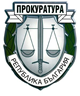 